Chronic disease outcome metadata from German observational studies – public availability and FAIR principlesCarolina Schwedhelm1*, Katharina Nimptsch1, Wolfgang Ahrens2,3, Hans M Hasselhorn4, Karl-Heinz Jöckel5, Verena Katzke6, Alexander Kluttig7,8, Birgit Linkohr9, Rafael Mikolajczyk7,8, Ute Nöthlings10, Ines Perrar10, Annette Peters9,11, Carsten O Schmidt12, Börge Schmidt5, Matthias B Schulze13,14, Andreas Stang5,15, Hajo Zeeb2,16, Tobias Pischon1,17,18,191 Max-Delbrueck-Center for Molecular Medicine in the Helmholtz Association (MDC), Molecular Epidemiology Research Group, Berlin, 13125, Germany2 Leibniz Institute for Prevention Research and Epidemiology – BIPS, Bremen, 28359, Germany3 University of Bremen, Faculty of Mathematics and Computer Science, Institute of Statistics, Bremen, 28334, Germany4 University of Wuppertal, Department of Occupational Health Science, Wuppertal, 42119, Germany5 University Hospital of Essen, Institute for Medical Informatics, Biometry and Epidemiology, Essen, 45122, Germany6 German Cancer Research Center (DKFZ), Division of Cancer Epidemiology, Heidelberg, 69120, Germany7 Medical Faculty of the Martin-Luther-University Halle-Wittenberg, Institute of Medical Epidemiology, Biometrics and Informatics, Halle (Saale), 06112, Germany8 German Center for Mental Health, Site Jena-Magdeburg-Halle, 07743, Germany9 Helmholtz Zentrum München German Research Center for Environmental Health, Institute of Epidemiology, Neuherberg, 85764, Germany10 University of Bonn, Nutritional Epidemiology, Institute of Nutrition and Food Sciences, Bonn, 53115, Germany11 Medical Faculty of the Ludwig-Maximilians-Universität München, Institute for Medical Information Processing, Biometry and Epidemiology, Department of Epidemiology, Munich, 81377, Germany12 University Medicine Greifswald, Institute for Community Medicine, Greifswald, 17489, Germany13 German Institute of Human Nutrition Potsdam Rehbruecke, Department of Molecular Epidemiology, Nuthetal, 14558, Germany14 University of Potsdam, Institute of Nutritional Science, Nuthetal, 14558, Germany15 Department of Epidemiology, School of Public Health, Boston University, Boston, MA 02118, USA16 University of Bremen, Faculty 11 - Human and Health Sciences, Bremen, 28359, Germany17 Max-Delbrueck-Center for Molecular Medicine in the Helmholtz Association (MDC), Biobank Technology Platform, Berlin, 13125, Germany18 Berlin Institute of Health at Charité – Universitätsmedizin Berlin, Core Facility Biobank, Berlin, 13125, Germany19 Charité – Universitätsmedizin Berlin, Corporate Member of Freie Universität Berlin and Humboldt-Universität zu Berlin, Berlin, 10117, Germany*carolina.schwedhelm@mdc-berlin.deSupplementary Table 1: Search criteria by metadata sourcea If multicentre, term replaced by “German OR Germany” (“Deutsch*” in German language searches).b Language settings of search engine changed to German.Supplementary Table 2: Detailed table on published chronic disease outcome metadata (by source)ABI, Ankle Brachial Index; AMI, Acute Myocardial Infarction; CAD, Coronary Artery Disease; CAPI, Computer Assisted Personal Interview; CATI, Computer Assisted Telephone Interview; CHD, Coronary Heart Disease; CRP, C-Reactive Protein; CVD, Cardiovascular Disease; EBCT, Electro Beam Computed Tomography; ECG, Electrocardiogram; FU, Follow-up; HDL-C, High Density Lipoprotein Cholesterol; HF, Heart Failure; LDL-C, Low Density Lipoprotein Cholesterol; MI, Myocardial Infarction; MRI, Magnetic Resonance Imaging; OGTT, Oral Glucose Tolerance Test; PAD, Peripheral Artery Disease; T2D, Type 2 Diabetes Mellitus. -, missing metadata; na., not applicable (i.e., source not found or metadata field not applicable to study design). a Not considered if consulted for case verification only; considered if may be consulted for or complemented disease ascertainment (e.g., cause of death from death certificates to complement disease incidence data).Supplementary Table 3: The FAIR Guiding Principles, applied to metadataaa Adapted from Wilkinson, et al. (2016). https://doi.org/10.1038/sdata.2016.18169Supplementary Table 4: Other perceived barriers to achieve FAIR (meta-)dataSupplementary references1	Greiser, K. H. et al. Cardiovascular disease, risk factors and heart rate variability in the elderly general population: Design and objectives of the CARdiovascular disease, Living and Ageing in Halle (CARLA) Study. BMC Cardiovascular Disorders 5, 33 https://doi.org/10.1186/1471-2261-5-33 (2005).2	Greiser, K. H. et al. Cardiovascular diseases, risk factors and short-term heart rate variability in an elderly general population: the CARLA study 2002–2006. European Journal of Epidemiology 24, 123 https://doi.org/10.1007/s10654-009-9317-z (2009).3	Hassan, L. et al. Cardiovascular risk factors, living and ageing in Halle: the CARLA study. European Journal of Epidemiology 37, 103-116 https://doi.org/10.1007/s10654-021-00824-7 (2022).4	Schott, A. et al. Association of arterial stiffness and heart failure with preserved ejection fraction in the elderly population – results from the CARLA study. Journal of Human Hypertension https://doi.org/10.1038/s41371-022-00703-y (2022).5	Herrmann, W. J. et al. Erfassung inzidenter kardiovaskulärer und metabolischer Erkrankungen in epidemiologischen Kohortenstudien in Deutschland [Recording of incident cardiovascular and metabolic diseases in epidemiological cohort studies in Germany]. Bundesgesundheitsblatt - Gesundheitsforschung - Gesundheitsschutz 61, 420-431 https://doi.org/10.1007/s00103-018-2712-4 (2018).6	Hassan, L. et al. The association between change of soluble tumor necrosis factor receptor R1 (sTNF-R1) measurements and cardiovascular and all-cause mortality—Results from the population-based (Cardiovascular Disease, Living and Ageing in Halle) CARLA study 2002–2016. PLOS ONE 15, e0241213 https://doi.org/10.1371/journal.pone.0241213 (2020).7	Lacruz, M. E. et al. Prevalence and Incidence of Hypertension in the General Adult Population: Results of the CARLA-Cohort Study. Medicine (Baltimore) 94, e952-e952 https://doi.org/10.1097/MD.0000000000000952 (2015).8	Univeristy Hospital Halle (Saale). Kardiovaskuläre Risikofaktoren und Krankheiten in der älteren Allgemeinbevölkerung - Die CARLA-Studie [Cardiovascular risk factors and diseases in the elderly general population - The CARLA study], https://www.medizin.uni-halle.de/en/einrichtungen/institute/medizinische-epidemiologie-biometrie-und-informatik/forschung/ag-chronische-erkrankungen/projekte/carla-studie/carla9	Univeristy Hospital Halle (Saale) & University Medicine Martin-Luther-University Halle-Wittenberg. Forms and Instruments [CARLA], https://webszh.uk-halle.de/carla-studie/index.php/formulare-und-instrumente/ 10	Univeristy Hospital Halle (Saale) & University Medicine Martin-Luther-University Halle-Wittenberg. Welcome to the CARLA-Study: "Healthy living with heart" in Halle, Germany, https://webszh.uk-halle.de/carla-studie/ 11	Univeristy Hospital Halle (Saale) & University Medicine Martin-Luther-University Halle-Wittenberg. Data Dictionaries [CARLA], https://webszh.uk-halle.de/carla-studie/index.php/variablenverzeichnisse/ 12	Medical Data Models: MDM Portal, https://medical-data-models.org/ (2023).13	Scheidt-Nave, C. et al. German health interview and examination survey for adults (DEGS) - design, objectives and implementation of the first data collection wave. BMC Public Health 12, 730 https://doi.org/10.1186/1471-2458-12-730 (2012).14	Kamtsiuris, P. et al. Die erste Welle der Studie zur Gesundheit Erwachsener in Deutschland (DEGS1) [The first wave of the German Health Interview and Examination Survey for Adults (DEGS1)]. Bundesgesundheitsblatt - Gesundheitsforschung - Gesundheitsschutz 56, 620-630 https://doi.org/10.1007/s00103-012-1650-9 (2013).15	Gößwald, A., Lange, M., Kamtsiuris, P. & Kurth, B. M. DEGS: Studie zur Gesundheit Erwachsener in Deutschland [DEGS: German Health Interview and Examination Survey for Adults]. Bundesgesundheitsblatt - Gesundheitsforschung - Gesundheitsschutz 55, 775-780 https://doi.org/10.1007/s00103-012-1498-z (2012).16	Busch, M. A., Schienkiewitz, A., Nowossadeck, E. & Gößwald, A. Prävalenz des Schlaganfalls bei Erwachsenen im Alter von 40 bis 79 Jahren in Deutschland [Prevalence of stroke in adults aged 40 to 79 in Germany]. Bundesgesundheitsblatt - Gesundheitsforschung - Gesundheitsschutz 56, 656-660 https://doi.org/10.1007/s00103-012-1659-0 (2013).17	Heidemann, C., Du, Y., Schubert, I., Rathmann, W. & Scheidt-Nave, C. Prävalenz und zeitliche Entwicklung des bekannten Diabetes mellitus [Prevalence and development over time of known diabetes mellitus]. Bundesgesundheitsblatt - Gesundheitsforschung - Gesundheitsschutz 56, 668-677 https://doi.org/10.1007/s00103-012-1662-5 (2013).18	Gößwald, A., Schienkiewitz, A., Nowossadeck, E. & Busch, M. A. Prävalenz von Herzinfarkt und koronarer Herzkrankheit bei Erwachsenen im Alter von 40 bis 79 Jahren in Deutschland [Prevalence of myocardial infarction and coronary artery disease in adults aged 40 to 79 years in Germany]. Bundesgesundheitsblatt - Gesundheitsforschung - Gesundheitsschutz 56, 650-655 https://doi.org/10.1007/s00103-013-1666-9 (2013).19	DEGS. Studie zur Gesundheit Erwachsener in Deutschland: Eine Studie des Robert-Koch-Instituts [DEGS. German Health Interview and Examination Survey for Adults: A Study of the Robert Koch Institute], https://www.degs-studie.de/deutsch/home.html 20	Robert Koch Institute. DEGS: Studie zur Gesundheit Erwachsener in Deutschland [DEGS: German Health Interview and Examination Survey for Adults], https://www.rki.de/DE/Content/Gesundheitsmonitoring/Studien/Degs/degs_node.html 21	Robert Koch Institute. Datenangebot des Forschungsdatenzentrums [Data offer of the Research Data Center], https://www.rki.de/DE/Content/Forsch/FDZ/Datenangebot/Datenangebot_node.html;jsessionid=8534447A31D0DAFAFCD994CA8EBE4D3E.internet112 22	Buyken, A. E., Alexy, U., Kersting, M. & Remer, T. Die DONALD Kohorte [The DONALD cohort]. Bundesgesundheitsblatt-Gesundheitsforschung-Gesundheitsschutz 55, 875-884 https://doi.org/10.1007/s00103-012-1503-6 (2012).23	Della Corte, K. A. et al. The Prospective Association of Dietary Sugar Intake in Adolescence With Risk Markers of Type 2 Diabetes in Young Adulthood. Frontiers in Nutrition 7 https://doi.org/10.3389/fnut.2020.615684 (2021).24	Goletzke, J. et al. Habitually Higher Dietary Glycemic Index During Puberty Is Prospectively Related to Increased Risk Markers of Type 2 Diabetes in Younger Adulthood. Diabetes Care 36, 1870-1876 https://doi.org/10.2337/dc12-2063 (2013).25	Krupp, D., Shi, L. & Remer, T. Longitudinal relationships between diet-dependent renal acid load and blood pressure development in healthy children. Kidney International 85, 204-210 https://doi.org/10.1038/ki.2013.331 (2014).26	Krupp, D., Westhoff, T. H., Esche, J. & Remer, T. Prospective relation of adolescent citrate excretion and net acid excretion capacity with blood pressure in young adulthood. American Journal of Physiology-Renal Physiology 315, F1228-F1235 https://doi.org/10.1152/ajprenal.00144.2018 (2018).27	Nyasordzi, J., Penczynski, K., Remer, T. & Buyken, A. E. Early life factors and their relevance to intima-media thickness of the common carotid artery in early adulthood. PLOS ONE 15, e0233227 https://doi.org/10.1371/journal.pone.0233227 (2020).28	Penczynski, K. J. et al. Flavonoid intake from fruit and vegetables during adolescence is prospectively associated with a favourable risk factor profile for type 2 diabetes in early adulthood. European Journal of Nutrition 58, 1159-1172 https://doi.org/10.1007/s00394-018-1631-3 (2019).29	Shi, L., Krupp, D. & Remer, T. Salt, fruit and vegetable consumption and blood pressure development: a longitudinal investigation in healthy children. British Journal of Nutrition 111, 662-671 https://doi.org/10.1017/S0007114513002961 (2014).30	Oluwagbemigun, K. et al. Developmental trajectories of body mass index from childhood into late adolescence and subsequent late adolescence–young adulthood cardiometabolic risk markers. Cardiovascular Diabetology 18, 9 https://doi.org/10.1186/s12933-019-0813-5 (2019).31	Schnermann, M. E., Schulz, C.-A., Herder, C., Alexy, U. & Nöthlings, U. A lifestyle pattern during adolescence is associated with cardiovascular risk markers in young adults: results from the DONALD cohort study. Journal of Nutritional Science 10, e92 https://doi.org/10.1017/jns.2021.84 (2021).32	DONALD Studie: Studiendesign und Methoden [The Donald study: study design and methods], https://www.ernaehrungsepidemiologie.uni-bonn.de/forschung/donald-1/studiendesign 33	International Clinical Trials Registry Platform (ICTRP) Search Portal, https://trialsearch.who.int/ (2023).34	DRKS - German Clinical Trials Register, https://www.drks.de/ (2023).35	NFDI4Health. German Central Health Study Hub, https://csh.nfdi4health.de/mdr/ (2023).36	Metadata portal for observational studies in Nutritional Epidemiology that participated in the INTIMIC project, https://mica.mdc-berlin.de/ 37	Bergmann, M. M., Bussas, U. & Boeing, H. Follow-Up Procedures in EPIC-Germany – Data Quality Aspects. Annals of Nutrition and Metabolism 43, 225-234 https://doi.org/10.1159/000012789 (1999).38	Kühn, T. et al. Albumin, bilirubin, uric acid and cancer risk: results from a prospective population-based study. British Journal of Cancer 117, 1572-1579 https://doi.org/10.1038/bjc.2017.313 (2017).39	Li, K., Kaaks, R., Linseisen, J. & Rohrmann, S. Associations of dietary calcium intake and calcium supplementation with myocardial infarction and stroke risk and overall cardiovascular mortality in the Heidelberg cohort of the European Prospective Investigation into Cancer and Nutrition study (EPIC-Heidelberg). Heart 98, 920 https://doi.org/10.1136/heartjnl-2011-301345 (2012).40	Nimptsch, K., Rohrmann, S., Kaaks, R. & Linseisen, J. Dietary vitamin K intake in relation to cancer incidence and mortality: results from the Heidelberg cohort of the European Prospective Investigation into Cancer and Nutrition (EPIC-Heidelberg). The American Journal of Clinical Nutrition 91, 1348-1358 https://doi.org/10.3945/ajcn.2009.28691 (2010).41	Srour, B. et al. Ageing-related markers and risks of cancer and cardiovascular disease: a prospective study in the EPIC-Heidelberg cohort. European Journal of Epidemiology 37, 49-65 https://doi.org/10.1007/s10654-021-00828-3 (2022).42	Kharazmi, E., Dossus, L., Rohrmann, S. & Kaaks, R. Pregnancy loss and risk of cardiovascular disease: a prospective population-based cohort study (EPIC-Heidelberg). Heart 97, 49 https://doi.org/10.1136/hrt.2010.202226 (2011).43	Li, K., Kaaks, R., Linseisen, J. & Rohrmann, S. Dietary calcium and magnesium intake in relation to cancer incidence and mortality in a German prospective cohort (EPIC-Heidelberg). Cancer Causes & Control 22, 1375 https://doi.org/10.1007/s10552-011-9810-z (2011).44	Li, K., Kaaks, R., Linseisen, J. & Rohrmann, S. Vitamin/mineral supplementation and cancer, cardiovascular, and all-cause mortality in a German prospective cohort (EPIC-Heidelberg). European Journal of Nutrition 51, 407-413 https://doi.org/10.1007/s00394-011-0224-1 (2012).45	Boeing, H., Wahrendorf, J. & Becker, N. EPIC-Germany – A Source for Studies into Diet and Risk of Chronic Diseases. Annals of Nutrition and Metabolism 43, 195-204 https://doi.org/10.1159/000012786 (1999).46	Braig, S. et al. The impact of social status inconsistency on cardiovascular risk factors, myocardial infarction and stroke in the EPIC-Heidelberg cohort. BMC Public Health 11, 104 https://doi.org/10.1186/1471-2458-11-104 (2011).47	Lu, D.-L. et al. Circulating 27-Hydroxycholesterol and Breast Cancer Risk: Results From the EPIC-Heidelberg Cohort. JNCI: Journal of the National Cancer Institute 111, 365-371 https://doi.org/10.1093/jnci/djy115 (2019).48	Li, K. et al. Primary preventive potential of major lifestyle risk factors for acute myocardial infarction in men: an analysis of the EPIC-Heidelberg cohort. European Journal of Epidemiology 29, 27-34 https://doi.org/10.1007/s10654-013-9872-1 (2014).49	Deutsches Krebsforschungszentrum in der Helmholtz-Gemeinschaft [German Cancer Research Center in the Helmholtz Association]. EPIC-Heidelberg Study, https://www.dkfz.de/de/epidemiologie-krebserkrankungen/arbeitsgr/ernaerepi/EPIC_p03_EPIC_Heidelberg.html#section2 50	International Agency for Research on Cancer. European Prospective Investigation into Cancer and Nutrition (EPIC), https://epic.iarc.fr/access/submit_appl_access.php 51	Weikert, C. et al. Joint effects of risk factors for stroke and transient ischemic attack in a German population. Journal of Neurology 254, 315-321 https://doi.org/10.1007/s00415-006-0358-x (2007).52	Schulze, M. B., Hoffmann, K., Kroke, A. & Boeing, H. Risk of Hypertension among Women in the EPIC-Potsdam Study: Comparison of Relative Risk Estimates for Exploratory and Hypothesis-oriented Dietary Patterns. American Journal of Epidemiology 158, 365-373 https://doi.org/10.1093/aje/kwg156 (2003).53	Drogan, D., Klipstein-Grobusch, K., Dierkes, J., Weikert, C. & Boeing, H. Dietary intake of folate equivalents and risk of myocardial infarction in the European Prospective Investigation into Cancer and Nutrition (EPIC)–Potsdam study. Public Health Nutrition 9, 465-471 https://doi.org/10.1079/PHN2005863 (2006).54	Cabral, M. et al. Trace element profile and incidence of type 2 diabetes, cardiovascular disease and colorectal cancer: results from the EPIC-Potsdam cohort study. European Journal of Nutrition 60, 3267-3278 https://doi.org/10.1007/s00394-021-02494-3 (2021).55	Galbete, C. et al. Nordic diet, Mediterranean diet, and the risk of chronic diseases: the EPIC-Potsdam study. BMC Medicine 16, 99 https://doi.org/10.1186/s12916-018-1082-y (2018).56	von Ruesten, A., Weikert, C., Fietze, I. & Boeing, H. Association of Sleep Duration with Chronic Diseases in the European Prospective Investigation into Cancer and Nutrition (EPIC)-Potsdam Study. PLOS ONE 7, e30972 https://doi.org/10.1371/journal.pone.0030972 (2012).57	Spranger, J. et al. Inflammatory Cytokines and the Risk to Develop Type 2 Diabetes: Results of the Prospective Population-Based European Prospective Investigation into Cancer and Nutrition (EPIC)-Potsdam Study. Diabetes 52, 812-817 https://doi.org/10.2337/diabetes.52.3.812 (2003).58	Kroke, A. et al. Blood pressure measurement in epidemiological studies: a comparative analysis of two methods. Data from the EPIC-Potsdam Study. Journal of Hypertension 16 (1998).59	Heidemann, C. et al. Association of a diabetes risk score with risk of myocardial infarction, stroke, specific types of cancer, and mortality: a prospective study in the European Prospective Investigation into Cancer and Nutrition (EPIC)-Potsdam cohort. European Journal of Epidemiology 24, 281-288 https://doi.org/10.1007/s10654-009-9338-7 (2009).60	German Institute of Human Nutrition Potsdam-Rehbrücke (DIfE). EPIC-Potsdam Study, https://www.dife.de/en/research/cooperations/epic-study/ 61	Lange, C. et al. Data Resource Profile: German Health Update (GEDA)—the health interview survey for adults in Germany. International Journal of Epidemiology 44, 442-450 https://doi.org/10.1093/ije/dyv067 (2015).62	Fuchs, J., Busch, M., Lange, C. & Scheidt-Nave, C. Prevalence and patterns of morbidity among adults in Germany. Bundesgesundheitsblatt - Gesundheitsforschung - Gesundheitsschutz 55, 576-586 https://doi.org/10.1007/s00103-012-1464-9 (2012).63	Gesundheitliche Lage der Bevölkerung in Deutschland [Health situation of the population in Germany]. Journal of Health Monitoring 1/2017 64	Allen, J. et al. Gesundheit in Deutschland aktuell (GEDA 2019/2020-EHIS)-Hintergrund und Methodik [German Health Update (GEDA 2019/2020-EHIS)-Background and Methods].  (2021).65	Robert Koch Institute. GEDA: Gesundheit Deutschland aktuell [GEDA: German Health Update], https://www.rki.de/DE/Content/Gesundheitsmonitoring/Studien/Geda/Geda_node.html;jsessionid=2BBA9A847CFD1BBA1700B1850FC469D5.internet101 66	GEDA: Gesundheit in Deutschland aktuell [GEDA: German Health Update], https://www.geda-studie.de/de/deutsch/ergebnisse/geda-20142015-ehis.html 67	Wild, P. S. et al. Die Gutenberg Gesundheitsstudie [The Gutenberg Health Study]. Bundesgesundheitsblatt - Gesundheitsforschung - Gesundheitsschutz 55, 824-830 https://doi.org/10.1007/s00103-012-1502-7 (2012).68	Hegewald, J. et al. Work-life conflict and cardiovascular health: 5-year follow-up of the Gutenberg Health Study. PLOS ONE 16, e0251260 https://doi.org/10.1371/journal.pone.0251260 (2021).69	Rossnagel, K. et al. Long working hours and risk of cardiovascular outcomes and diabetes type II: five-year follow-up of the Gutenberg Health Study (GHS). International Archives of Occupational and Environmental Health 95, 303-312 https://doi.org/10.1007/s00420-021-01786-9 (2022).70	Schnabel, R. B. et al. Non-invasive peripheral vascular function, incident cardiovascular disease, and mortality in the general population. Cardiovascular Research 118, 904-912 https://doi.org/10.1093/cvr/cvab087 (2022).71	Panova-Noeva, M. et al. Coagulation and inflammation in long-term cancer survivors: results from the adult population. Journal of Thrombosis and Haemostasis 16, 699-708 https://doi.org/10.1111/jth.13975 (2018).72	Reiner, I. C. et al. The association of chronic anxiousness with cardiovascular disease and mortality in the community: results from the Gutenberg Health Study. Scientific Reports 10, 12436 https://doi.org/10.1038/s41598-020-69427-8 (2020).73	Wild, P. S. et al. Distribution and Categorization of Left Ventricular Measurements in the General Population. Circulation: Cardiovascular Imaging 3, 604-613 https://doi.org/10.1161/CIRCIMAGING.109.911933 (2010).74	Grossmann, V. et al. Profile of the Immune and Inflammatory Response in Individuals With Prediabetes and Type 2 Diabetes. Diabetes Care 38, 1356-1364 https://doi.org/10.2337/dc14-3008 (2015).75	Prochaska, J. H. et al. Chronic venous insufficiency, cardiovascular disease, and mortality: a population study. European Heart Journal 42, 4157-4165 https://doi.org/10.1093/eurheartj/ehab495 (2021).76	Schnabel, R. B. et al. Multiple Biomarkers and Atrial Fibrillation in the General Population. PLOS ONE 9, e112486 https://doi.org/10.1371/journal.pone.0112486 (2014).77	Raum, P. et al. Prevalence and Cardiovascular Associations of Diabetic Retinopathy and Maculopathy: Results from the Gutenberg Health Study. PLOS ONE 10, e0127188 https://doi.org/10.1371/journal.pone.0127188 (2015).78	Münzel, T. et al. Heart rate, mortality, and the relation with clinical and subclinical cardiovascular diseases: results from the Gutenberg Health Study. Clinical Research in Cardiology 108, 1313-1323 https://doi.org/10.1007/s00392-019-01466-2 (2019).79	Schmitt, V. H. et al. Cardiovascular profiling in the diabetic continuum: results from the population-based Gutenberg Health Study. Clinical Research in Cardiology 111, 272-283 https://doi.org/10.1007/s00392-021-01879-y (2022).80	Schnabel, R. B., Johannsen, S. S., Wild, P. S. & Blankenberg, S. Prävalenz und Risikofaktoren von Vorhofflimmern in Deutschland [Prevalence and risk factors of atrial fibrillation in Germany]. Herz 40, 8-15 https://doi.org/10.1007/s00059-014-4199-6 (2015).81	Baum, C. et al. Subclinical impairment of lung function is related to mild cardiac dysfunction and manifest heart failure in the general population. International Journal of Cardiology 218, 298-304 https://doi.org/10.1016/j.ijcard.2016.05.034 (2016).82	Börschel, C. S. et al. Noninvasive peripheral vascular function and atrial fibrillation in the general population. Journal of Hypertension 37 https://doi.org/10.1097/HJH.0000000000002000 (2019).83	Universitätsmedizin Mainz. Gutenberg Health Study, http://www.gutenberghealthstudy.org/ghs/overview.html?L=1 84	Universitätsmedizin Mainz. Gutenberg-Gesundheitsstudie (GHS) [Gutenberg Health Study (GHS)], https://www.unimedizin-mainz.de/pkmp-cesm/forschung-studien/studien-biodatenbanken/gutenberg-gesundheitsstudie.html 85	synchros.eu cohort repository, https://synchros.eu/ 86	Das Gesundheitswesen. Sonderheft 2 (Schwerpunktheft zum Bundes-Gesundheitssurvey 1998) [Healthcare. Special issue 2 (special issue for the German National Health Interview and Examination Survey 1998)] Volume 61, December 1999, https://www.thieme.de/statics/dokumente/thieme/final/de/dokumente/zw_das-gesundheitswesen/gesu-suppl_klein.pdf 87	Robert Koch Institute. BGS98: Bundes-Gesundheitssurvey 1998 [GNHIES98: the German National Health Interview and Examination Survey 1998], https://www.rki.de/DE/Content/Gesundheitsmonitoring/Studien/Degs/bgs98/bgs98_node.html;jsessionid=2C012A0D7691B05444747F0ADD205223.internet082 88	Jagodzinski, A. et al. Rationale and Design of the Hamburg City Health Study. European Journal of Epidemiology 35, 169-181 https://doi.org/10.1007/s10654-019-00577-4 (2020).89	Kotin, J. et al. Association between periodontitis and metabolic syndrome in the Hamburg City Health Study. Journal of Periodontology 93, 1150-1160 https://doi.org/10.1002/JPER.21-0464 (2022).90	Lamprecht, R. et al. Cross-sectional analysis of the association of periodontitis with carotid intima media thickness and atherosclerotic plaque in the Hamburg City health study. Journal of Periodontal Research 57, 824-834 https://doi.org/10.1111/jre.13021 (2022).91	Struppek, J. et al. Periodontitis, dental plaque, and atrial fibrillation in the Hamburg City Health Study. PLOS ONE 16, e0259652 https://doi.org/10.1371/journal.pone.0259652 (2021).92	Hamburg City Health Study, http://hchs.hamburg/ 93	euCanSHare: An EU-Canada joint infrastructure for next-generation multi-Study Heart research, https://eucanshare.bsc.es/platform/ (2020).94	Maelstrom Research https://www.maelstrom-research.org/ (2021).95	U.S. National Library of Medicine. ClinicalTrials.gov, https://clinicaltrials.gov/ (2023).96	Bokhof, B., Eisele, L., Erbel, R. & Moebus, S. Agreement between different survey instruments to assess incident and prevalent tumors and medical records – results of the Heinz Nixdorf Recall Study. Cancer Epidemiology 38, 181-192 https://doi.org/10.1016/j.canep.2014.01.002 (2014).97	Erbel, R. et al. Die Heinz Nixdorf Recall Studie [The Heinz Nixdorf Recall Study]. Bundesgesundheitsblatt-Gesundheitsforschung-Gesundheitsschutz 55, 809-815 https://doi.org/10.1007/s00103-012-1490-7 (2012).98	Kröger, K. et al. Prevalence of Peripheral Arterial Disease – Results of the Heinz Nixdorf Recall Study. European Journal of Epidemiology 21, 279 https://doi.org/10.1007/s10654-006-0015-9 (2006).99	Mahabadi, A. A. et al. Association of bilirubin with coronary artery calcification and cardiovascular events in the general population without known liver disease: the Heinz Nixdorf Recall study. Clinical Research in Cardiology 103, 647-653 https://doi.org/10.1007/s00392-014-0697-z (2014).100	Kara, K. et al. NT-proBNP is superior to BNP for predicting first cardiovascular events in the general population: The Heinz Nixdorf Recall Study. International Journal of Cardiology 183, 155-161 https://doi.org/10.1016/j.ijcard.2015.01.082 (2015).101	Hoffmann, B. et al. Air Quality, Stroke, and Coronary Events. Dtsch Arztebl International 112, 195-201 https://doi.org/10.3238/arztebl.2015.0195 (2015).102	Schmermund, A. et al. Assessment of clinically silent atherosclerotic disease and established and novel risk factors for predicting myocardial infarction and cardiac death in healthy middle-aged subjects: Rationale and design of the Heinz Nixdorf RECALL Study. American Heart Journal 144, 212-218 https://doi.org/10.1067/mhj.2002.123579 (2002).103	Horacek, M. et al. Prävalenz der arteriellen Hypertonie in der westdeutschen Bevölkerung [Prevalence of arterial hypertension in the West German population]. Herz 37, 721-727 https://doi.org/10.1007/s00059-012-3684-z (2012).104	Icks, A. et al. High Depressive Symptoms in Previously Undetected Diabetes - 10-Year Follow-Up Results of the Heinz Nixdorf Recall Study. Clin Epidemiol 13, 429-438 https://doi.org/10.2147/clep.S294342 (2021).105	Icks, A. et al. Diabetes incidence does not differ between subjects with and without high depressive symptoms — 5-year follow-up results of the Heinz Nixdorf Recall Study. Diabetic Medicine 30, 65-69 https://doi.org/10.1111/j.1464-5491.2012.03724.x (2013).106	Behrens, T. et al. Shift work and the incidence of prostate cancer: a 10-year follow-up of a German population-based cohort study. Scandinavian Journal of Work, Environment & Health 43, 560-568 https://doi.org/10.5271/sjweh.3516 (2017).107	Lehmann, N. et al. Value of Progression of Coronary Artery Calcification for Risk Prediction of Coronary and Cardiovascular Events. Circulation 137, 665-679 https://doi.org/10.1161/CIRCULATIONAHA.116.027034 (2018).108	Heinz Nixdorf Recall Studie [Heinz Nixdorf Recall Study], https://www.uni-due.de/recall-studie/die-studien/hnr/ 109	German Biobank Registry. TMF e.V, https://www.tmf-ev.de/BiobankenRegisterEN_Alt/Registry.aspx 110	Ahrens, W. et al. Cohort Profile: The transition from childhood to adolescence in European children–how I.Family extends the IDEFICS cohort. International Journal of Epidemiology 46, 1394-1395j https://doi.org/10.1093/ije/dyw317 (2017).111	Bammann, K., Lissner, L., Pigeot, I. & Ahrens, W. Instruments for health surveys in children and adolescents.  (Springer International Publishing, 2019. (See also https://www.bips-institut.de/en/pages/ifhs.html; accessed 03 Aug 2022)).112	Ahrens, W. et al. The IDEFICS cohort: design, characteristics and participation in the baseline survey. International Journal of Obesity 35, S3-S15 https://doi.org/10.1038/ijo.2011.30 (2011).113	de Moraes, A. C. F. et al. Incidence of high blood pressure in children — Effects of physical activity and sedentary behaviors: The IDEFICS study: High blood pressure, lifestyle and children. International Journal of Cardiology 180, 165-170 https://doi.org/10.1016/j.ijcard.2014.11.175 (2015).114	Ahrens, W. et al. Metabolic syndrome in young children: definitions and results of the IDEFICS study. International Journal of Obesity 38, S4-S14 https://doi.org/10.1038/ijo.2014.130 (2014).115	IDEFICS - Identification and prevention of Dietary - and lifestyle-induced health EFfects In Children and infantS, https://www.ideficsstudy.eu/index.php?id=1148&L=530%27 116	I.Family. IDEFICS/I.Family follow-up study - lifestyle and health, https://www.ifamilystudy.eu/ 117	NFDI4Health Task Force COVID-19 Study Portal, https://covid19.studyhub.nfdi4health.de/ 118	BMC. ISRCTN registry, https://www.isrctn.com/ (2023).119	Peters, A. et al. Multimorbidität und erfolgreiches Altern [Multimorbidity and successful aging]. Zeitschrift für Gerontologie und Geriatrie [Journal for gerontology and geriatrics] 44, 41-54 https://doi.org/10.1007/s00391-011-0245-7 (2011).120	Mühlenbruch, K. et al. Update of the German Diabetes Risk Score and external validation in the German MONICA/KORA study. Diabetes Research and Clinical Practice 104, 459-466 https://doi.org/10.1016/j.diabres.2014.03.013 (2014).121	Rathmann, W. et al. High prevalence of undiagnosed diabetes mellitus in Southern Germany: Target populations for efficient screening. The KORA survey 2000. Diabetologia 46, 182-189 https://doi.org/10.1007/s00125-002-1025-0 (2003).122	Meisinger, C., Koenig, W., Baumert, J. & Döring, A. Uric Acid Levels Are Associated With All-Cause and Cardiovascular Disease Mortality Independent of Systemic Inflammation in Men From the General Population. Arteriosclerosis, Thrombosis, and Vascular Biology 28, 1186-1192 https://doi.org/10.1161/ATVBAHA.107.160184 (2008).123	Seyed Khoei, N., Anton, G., Peters, A., Freisling, H. & Wagner, K.-H. The Association between Serum Bilirubin Levels and Colorectal Cancer Risk: Results from the Prospective Cooperative Health Research in the Region of Augsburg (KORA) Study in Germany. Antioxidants 9 https://doi.org/10.3390/antiox9100908 (2020).124	Löwel, H., Meisinger, C., Heier, M. & Hörmann, A. The Population-Based Acute Myocardial Infarction (AMI) Registry of the MONICA/KORA Study Region of Augsburg. Gesundheitswesen 67, 31-37 https://doi.org/10.1055/s-2005-858241 (2005).125	Holle, R., Happich, M., Löwel, H., Wichmann, H. E. & for the, M. K. S. G. KORA - A Research Platform for Population Based Health Research. Gesundheitswesen 67, 19-25 https://doi.org/10.1055/s-2005-858235 (2005).126	Lorbeer, R. et al. Association of antecedent cardiovascular risk factor levels and trajectories with cardiovascular magnetic resonance-derived cardiac function and structure. Journal of Cardiovascular Magnetic Resonance 23, 2 https://doi.org/10.1186/s12968-020-00698-w (2021).127	Arshadipour, A. et al. Impact of prenatal and childhood adversity effects around World War II on multimorbidity: results from the KORA-Age study. BMC Geriatrics 22, 115 https://doi.org/10.1186/s12877-022-02793-2 (2022).128	Bamberg, F. et al. Subclinical Disease Burden as Assessed by Whole-Body MRI in Subjects With Prediabetes, Subjects With Diabetes, and Normal Control Subjects From the General Population: The KORA-MRI Study. Diabetes 66, 158-169 https://doi.org/10.2337/db16-0630 (2017).129	Helmholtz Zentrum München. KORA - Kooperative Gesundheitsforschung in der Region Ausburg [KORA - The Cooperative Health Research in the Region of Augsburg], https://www.helmholtz-muenchen.de/kora/index.html 130	The MORGAM Project. Description of MORGAM Cohorts, https://www.thl.fi/morgam/index.html 131	The German Biobank Directory, https://www.bbmri.de/ 132	KORA.PASST: Project Application Self-Service Tool, https://helmholtz-muenchen.managed-otrs.com/external 133	Hasselhorn, H. M. et al. Cohort profile: The lidA Cohort Study—a German Cohort Study on Work, Age, Health and Work Participation. International Journal of Epidemiology 43, 1736-1749 https://doi.org/10.1093/ije/dyu021 (2014).134	Bergische Universität Wuppertal. lidA - leben in der Arbeit [lidA - German Cohort Study on Work, Age, Health and Work Participation], https://arbeit.uni-wuppertal.de/de/studie/ 135	Forschungsdatenzentrum der Bundesagentur für Arbeit im In stitut für Arbeitsmarkt- und Berufsforschung [Research data center of the Federal Employment Agency in the Institute for Labor Market and Vocational Research]. lidA - Survey Data, https://fdz.iab.de/en/our-data-products/archived-data/lida/ 136	Loeffler, M. et al. The LIFE-Adult-Study: objectives and design of a population-based cohort study with 10,000 deeply phenotyped adults in Germany. BMC Public Health 15, 691 https://doi.org/10.1186/s12889-015-1983-z (2015).137	Engel, C. et al. Cohort Profile: The LIFE-Adult-Study. International Journal of Epidemiology, dyac114 https://doi.org/10.1093/ije/dyac114 (2022).138	Buchmann, N. et al. Association between lipoprotein(a) level and type 2 diabetes: no evidence for a causal role of lipoprotein(a) and insulin. Acta Diabetologica 54, 1031-1038 https://doi.org/10.1007/s00592-017-1036-4 (2017).139	Diseases, L. L. R. C. f. C. LIFE-Adult, https://life.uni-leipzig.de/en/adults/life_adult.html 140	Leipzig Health Atlas. LIFE Adult, https://www.health-atlas.de/projects/5 141	LIFE-Datenportal [LIFE data portal], https://ldp.life.uni-leipzig.de/ 142	German National Cohort Consortium. The German National Cohort: aims, study design and organization. European Journal of Epidemiology 29, 371-382 https://doi.org/10.1007/s10654-014-9890-7 (2014).143	Ahrens, W., Greiser, K. H., Linseisen, J., Pischon, T. & Pigeot, I. Erforschung von Erkrankungen in der NAKO Gesundheitsstudie. Die wichtigsten gesundheitlichen Endpunkte und ihre Erfassung [Research into diseases in the NAKO health study. The most important health endpoints and their recording]. Bundesgesundheitsblatt - Gesundheitsforschung - Gesundheitsschutz 63, 376-384 https://doi.org/10.1007/s00103-020-03111-0 (2020).144	Jaeschke, L. et al. Erfassung selbst berichteter kardiovaskulärer und metabolischer Erkrankungen in der NAKO Gesundheitsstudie: Methoden und erste Ergebnisse [Collecting self-reported cardiovascular and metabolic diseases in the NAKO health study: methods and first results]. Bundesgesundheitsblatt - Gesundheitsforschung - Gesundheitsschutz 63, 439-451 https://doi.org/10.1007/s00103-020-03108-9 (2020).145	Nimptsch, K. et al. Selbstberichtete Krebserkrankungen in der NAKO Gesundheitsstudie: Erfassungsmethoden und erste Ergebnisse [Self-reported cancers in the NAKO health study: collection methods and first results]. Bundesgesundheitsblatt - Gesundheitsforschung - Gesundheitsschutz 63, 385-396 https://doi.org/10.1007/s00103-020-03113-y (2020).146	NAKO Gesundheitsstudie [NAKO: German National Cohort], https://nako.de/ 147	re3data.org: Registry of Research Data Repositories, https://www.re3data.org/ (2023).148	NAKO Transferhub, https://transfer.nako.de/transfer/index 149	Völzke, H. Study of Health in Pomerania (SHIP). Bundesgesundheitsblatt - Gesundheitsforschung - Gesundheitsschutz 55, 790-794 https://doi.org/10.1007/s00103-012-1483-6 (2012).150	Völzke, H. et al. Cohort Profile Update: The Study of Health in Pomerania (SHIP). International Journal of Epidemiology, dyac034 https://doi.org/10.1093/ije/dyac034 (2022).151	Angelow, A., Reber, K. C., Schmidt, C. O., Baumeister, S. E. & Chenot, J.-F. Untersuchung der Prävalenz kardiologischer Risikofaktoren in der Allgemeinbevölkerung: Ein Vergleich ambulanter ärztlicher Abrechnungsdaten mit Daten einer populationsbasierten Studie [Investigating the prevalence of cardiological risk factors in the general population: A comparison of outpatient medical billing data with data from a population-based study]. Gesundheitswesen 81, 791-800 https://doi.org/10.1055/a-0588-4736 (2019).152	Schmidt, C. O. et al. Die Integration von Primär- und Sekundärdaten in der Study of Health in Pomerania und die Beschreibung von klinischen Endpunkten am Beispiel Schlaganfall [The integration of primary and secondary data in the Study of Health in Pomerania and the description of clinical endpoints using stroke as an example]. Gesundheitswesen 77, e20-e25 https://doi.org/10.1055/s-0034-1395648 (2015).153	Schwedhelm, E. et al. Incidence of All-Cause and Cardiovascular Mortality Predicted by Symmetric Dimethylarginine in the Population-Based Study of Health in Pomerania. PLOS ONE 9, e96875 https://doi.org/10.1371/journal.pone.0096875 (2014).154	Völzke, H. et al. Cohort Profile: The Study of Health in Pomerania. International Journal of Epidemiology 40, 294-307 https://doi.org/10.1093/ije/dyp394 (2011).155	Schipf, S. et al. Low total testosterone is associated with increased risk of incident type 2 diabetes mellitus in men: results from the Study of Health in Pomerania (SHIP). The Aging Male 14, 168-175 https://doi.org/10.3109/13685538.2010.524955 (2011).156	Völzke, H. et al. A new, accurate predictive model for incident hypertension. Journal of Hypertension 31 https://doi.org/10.1097/HJH.0b013e328364a16d (2013).157	Hoffmann, W. et al. Not Just the Demographic Change – The Impact of Trends in Risk Factor Prevalences on the Prediction of Future Cases of Myocardial Infarction. PLOS ONE 10, e0131256 https://doi.org/10.1371/journal.pone.0131256 (2015).158	Friedrich, N. et al. Correlates of Adverse Outcomes in Abdominally Obese Individuals: Findings from the Five-Year Followup of the Population-Based Study of Health in Pomerania. Journal of Obesity 2013, 762012 https://doi.org/10.1155/2013/762012 (2013).159	Ittermann, T. et al. Hyperthyroxinemia is positively associated with prevalent and incident type 2 diabetes mellitus in two population-based samples from Northeast Germany and Denmark. Nutrition, Metabolism and Cardiovascular Diseases 28, 173-179 https://doi.org/10.1016/j.numecd.2017.10.016 (2018).160	Moeller, M. et al. Mortality is associated with inflammation, anemia, specific diseases and treatments, and molecular markers. PLOS ONE 12, e0175909 https://doi.org/10.1371/journal.pone.0175909 (2017).161	Völzke, H. et al. Prevalence Trends in Lifestyle-Related Risk Factors. Dtsch Arztebl International 112, 185-192 https://doi.org/10.3238/arztebl.2015.0185 (2015).162	Markus, M. R. P. et al. Prediabetes is associated with lower brain gray matter volume in the general population. The Study of Health in Pomerania (SHIP). Nutrition, Metabolism and Cardiovascular Diseases 27, 1114-1122 https://doi.org/10.1016/j.numecd.2017.10.007 (2017).163	Rotheudt, L. et al. Sphingosine-1-phosphate and vascular disease in the general population. Atherosclerosis 350, 73-81 https://doi.org/10.1016/j.atherosclerosis.2022.03.020 (2022).164	Markus, M. R. P. et al. Association between hepatic steatosis and serum liver enzyme levels with atrial fibrillation in the general population: The Study of Health in Pomerania (SHIP). Atherosclerosis 245, 123-131 https://doi.org/10.1016/j.atherosclerosis.2015.12.023 (2016).165	Markus, M. R. P. et al. Light to Moderate Alcohol Consumption Is Associated With Lower Risk of Aortic Valve Sclerosis. Arteriosclerosis, Thrombosis, and Vascular Biology 35, 1265-1270 https://doi.org/10.1161/ATVBAHA.114.304831 (2015).166	Richter, A. et al. The effects of incidental findings from whole-body MRI on the frequency of biopsies and detected malignancies or benign conditions in a general population cohort study. European Journal of Epidemiology 35, 925-935 https://doi.org/10.1007/s10654-020-00679-4 (2020).167	University of Greifswald. SHIP - Study of Health in Pomerania, https://www2.medizin.uni-greifswald.de/cm/fv/ship/ 168	Ernst-Moritz-Arndt-Universität Greifswald, Medizinische Fakultät. FVCM Transferstelle für Daten und Biomaterialien [Transfer unit for data and biomaterials], https://www.fvcm.med.uni-greifswald.de/ 169	Wilkinson, M. D. et al. The FAIR Guiding Principles for scientific data management and stewardship. Scientific Data 3, 160018 https://doi.org/10.1038/sdata.2016.18 (2016).Supplementary Figure 1: Principal investigator survey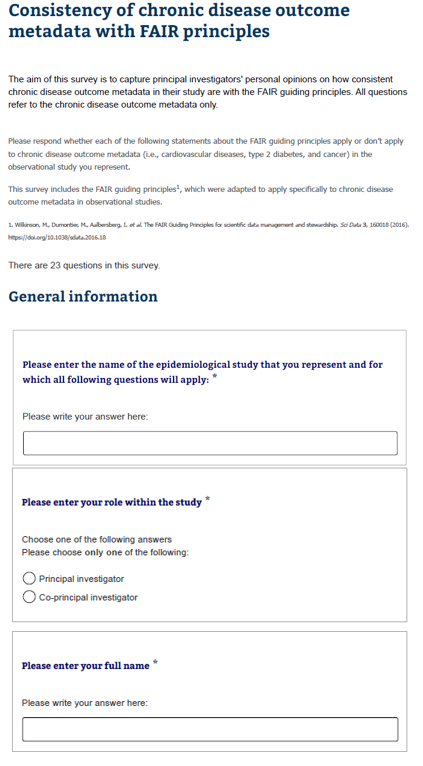 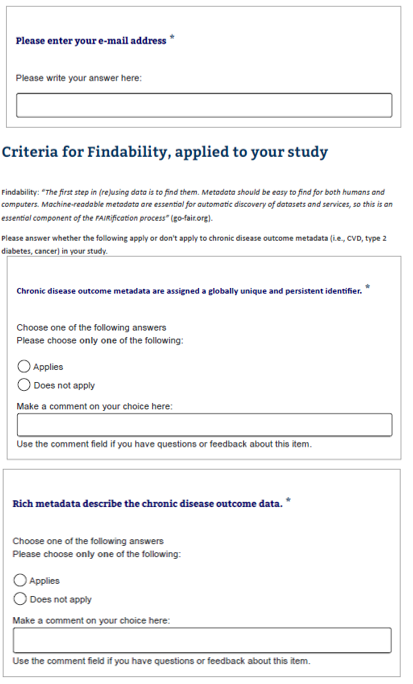 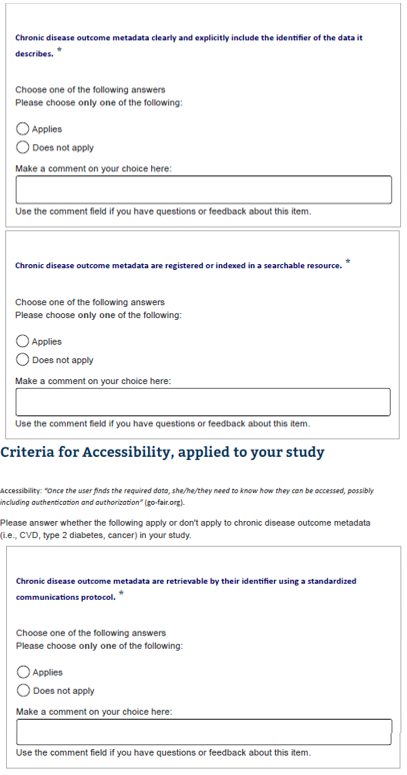 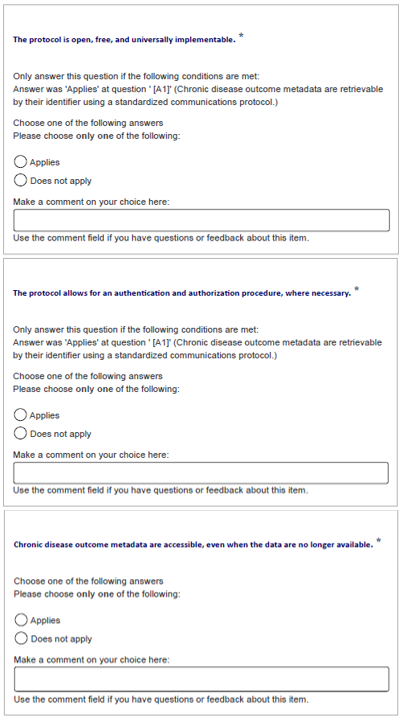 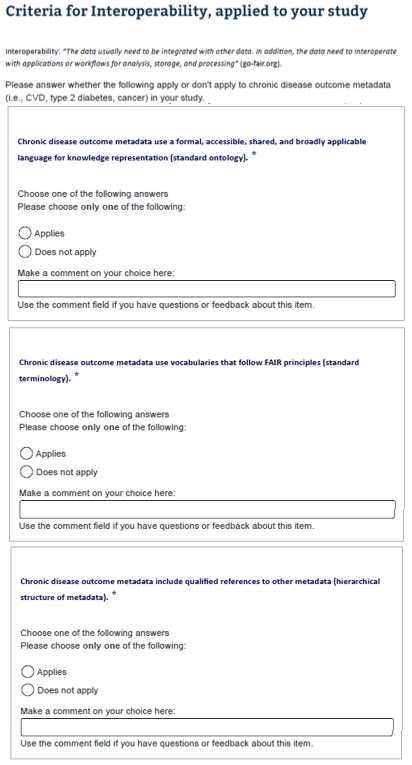 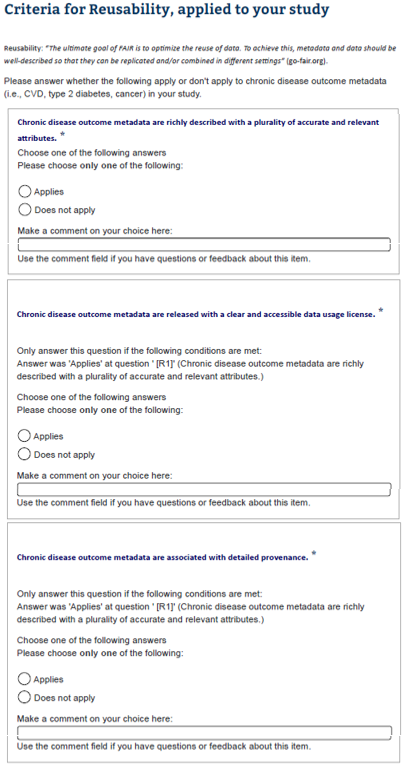 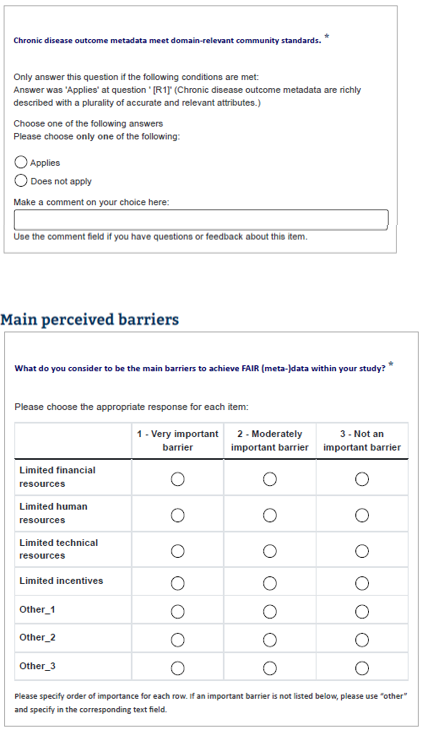 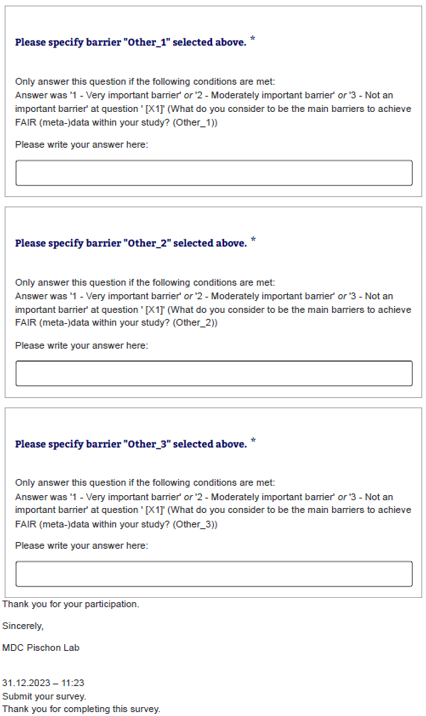 Metadata sourceSearch engine or database and search criteriaSearch engine or database and search criteriaMetadata sourceEnglish search terms (no language restriction)Additional search with German termsScientific publicationsSearch strategy (PubMed and Google Scholar):#1 [study name] AND [city in Germanya] AND cohort profile OR study design OR protocol#2 [study name] AND [city in Germanya] AND disease AND chronic OR non-communicable#3 [study name] AND [city in Germanya] AND cardiovascular OR heart OR stroke OR myocardial infarction OR hypertension#4 [study name] AND [city in Germanya] AND cancer#5 [study name] AND [city in Germanya] AND diabetesSearch strategy (Google Scholar):#1 [study name] AND [city in Germanya] AND Studiendesign OR *protokoll#2 [study name] AND [city in Germanya] AND chronische Erkrankung* OR Nichtübertragbar*#3 [study name] AND [city in Germanya] AND Kardiovaskulär* OR Herz OR Schlaganfall OR Herzinfarkt OR Hypertonie#4 [study name] AND [city in Germanya] AND KrebsStudy websiteSearch strategy (Google):#1 [study name] AND [city in Germanya]#2 (#1 AND epidemiological OR observational AND study)Search strategy (Googleb):#1 [study name], [city in Germanya] AND Studie#2 (#1 AND epidemiologisch* OR beobachtung*)Study registry databasesSearch strategy directly in the following registries: DRKS, clinicaltrials.gov, ISRCTN, Maelstrom Research, re3data.org, ICTRP, euCanSHare, MDM portal, and Central Search Hub NFDI4Health.Additional search strategy (Google): #1 [study name] AND [city in Germanya] AND study AND (registry OR repository)Search strategy (Googleb):#1 [study name], [city in Germanya] AND Studie AND Daten OR RegistryData documentationSearch strategy: thorough search within study website and (meta-)data access infrastructure (web portal).Additional search strategy (Google): #1 [study name] AND [city in Germanya] AND questionnaire OR interview OR data dictionary OR variablesSearch strategy (Googleb):#1 [study name] AND [city in Germanya] AND Befragung* OR Variable*#2 [study name] AND [city in Germanya] AND Daten nutzen OR Forschungsdaten OR Forschungszentrum OR Datenportal OR beantragenStudySource of metadataGeneral informationGeneral informationGeneral informationStudySource of metadataPrevalent/ incident outcomeICD-10 availablePrimary/ secondary outcomeSelf-reportSelf-reportSelf-reportSelf-reportStudy examinationsAdministrative databasesaStudySource of metadataPrevalent/ incident outcomeICD-10 availablePrimary/ secondary outcomeMode & DeviceDomainReference periodVerification/ ext. validationStudy examinationsAdministrative databasesaCARLAScientific publicationsPrevalent: CHD, stroke, MI, hypertension, diabetes 1-4, angina pectoris, intermittent claudication, cancer 1,3, heart failure, ventricular hypertrophy, preserved or reduced ejection fraction 3,4;Incident: diabetes, MI, stroke, HF, hypertension 3,5For lethal (incident) outcomes 6CVDs are primary outcomes 1,4;Reduced heart rate variability (RHRV) as primary outcome 3,4Prevalent: CAPI 1,3,7;Incident: CAPI 3Prevalent: Diagnosis, symptoms (for angina pectoris and intermittent claudication) 1,medical history and medication 2,3,6;Incident: same as baseline (prevalent) 7,disease/diagnosis, symptoms, medications (for CVDs and diabetes 5Prevalent: last 7 days (medication) 2,3,6, ever and currently (Rose questionnaire for intermittent claudication and angina pectoris) 3; same format/questions for medical history as KORA and SHIP 3;Incident: last 7 days (medication) 3,6; ever and currently (Rose questionnaire for intermittent claudication and angina pectoris) 3; same format/questions for medical history as KORA and SHIP 3Incident: contacting treating physician 5 for diagnosis of heart attack, stroke, cancer, diabetes 3Details on procedures (prevalent & incident): Arterial blood pressure, ECG (used e.g., to determine prevalent MI), trans-thoracic echocardiogram, ankle-brachial index, venous blood (CHD risk based on cholesterol ratio) 1-5,7; for diabetes: HbA1c, blood glucose 2,5Death certificate for lethal outcomes 3,6   CARLAStudy website As direct source of metadata: Prevalence and incidence of CVDs 8,9;As indirect source of metadata (links or references):Website ref.Nr 8 lists the following publications: 1;Newly launched website (2022) 10 links to publications: 1-3, and links to data dictionaries (baseline and follow-ups): 11As indirect source of metadata (links or references):Websites ref.Nr 8,10 list the following publications: 6;Newly launched website (2022) 10 links to data dictionaries (baseline and follow-ups): 11As direct source of metadata:Primary: CVDs 8,9;As indirect source of metadata (links or references):Website ref.Nr 8 lists the following publications: 1;Newly launched website (2022) 10 links to study protocol and cohort profile: 1,3As indirect source of metadata (links or references):Websites ref.Nr 8,10 list the following publications: 1,7;Newly launched website (2022) 10 links to study protocol and cohort profile: 1,3, and links to data dictionaries (baseline and follow-ups): 11As indirect source of metadata (links or references):Websites ref.Nr 8,10 list the following publications: 1,6;Newly launched website (2022) 10 links to publications: 1-3, and links to data dictionaries (baseline and follow-ups): 11As indirect source of metadata (links or references):Websites ref.Nr 8,10 list the following publications: 6;Newly launched website (2022) 10 links to publications 1-3, and links to data dictionaries (baseline and follow-ups): 11As indirect source of metadata (links or references):Newly launched website (2022) 10 links to study protocol and cohort profile: 1,3, and links to data dictionaries (baseline and follow-ups) :11As indirect source of metadata (links or references):Websites ref.Nr 8,10 list the following publications: 1,7;Newly launched website (2022) 10 links to publications: 1-3, and links to data dictionaries (baseline and follow-ups): 11As indirect source of metadata (links or references):Websites ref.Nr 8,10 list the following publications: 6;Newly launched website (2022) 10 links to study protocol and cohort profile: 1,3CARLAStudy/trial registriesAs indirect source of metadata (links or references):MDM Portal entries related to CARLA link to the following publication: 2---As indirect source of metadata (links or references):MDM Portal entries related to CARLA link to the following publication: 2As indirect source of metadata (links or references):MDM Portal entries related to CARLA link to the following publication: 2-As direct source of metadata: MDM Portal: metadata (some details about procedures) from study examinations (blood pressure, ECG, echocardiography)12;As indirect source of metadata (links or references):MDM Portal entries related to CARLA link to the following publication: 2-CARLAData documentsAll outcomes listed as variables (baseline and follow-ups) 11Prevalent & incident: ICD code variables for cancer and other chronic diseases 11-Prevalent & incident: specification by variable in data dictionary 11Prevalent & incident: specified in variable labels 11Prevalent & incident: specified in variable labels 11Derived and verified variables included in data dictionary (baseline and follow-ups) 11Corresponding variables in data dictionary (baseline and follow-ups) 11-DEGS1Scientific publicationsPrevalent: angina pectoris or other CHD, MI, HF, PAD, stroke, hypertension, diabetes mellitus, any type of cancer 13;Incident: diabetes, MI, stroke, hypertension 5-Health monitoring. No specific primary/secondary outcomes 14,15Prevalent: CAPI 13-16;Incident (for GNHIES98 participants): same as baseline (prevalent) 15;Prevalent: Diagnosis, Treatment and medications 13,15,17,18;Incident (for GNHIES98 participants): same as baseline (prevalent) 15Prevalent: Last 7 days (medications) 15,17, ever (diagnosis) 13,17,18, last year (presence of previous diseases) 13;Incident (for GNHIES98 participants): same as baseline (prevalent) 15None 5Prevalent and incident (for GNHIES98 participants): Blood pressure, heart rate, blood sample 13,14; criteria to determine T2D 17-DEGS1Study websiteAs direct source of metadata: Prevalent: obesity, allergies, asthma,  hypertension, CVD, diabetes, metabolic syndrome, musculoskeletal disorders 19;As indirect source of metadata (links or references):Websites ref.Nr 19,20 link to data documents (variable list) 21-As direct source of metadata: Health monitoring 19,20;As indirect source of metadata (links or references):Websites ref.Nr 19,20 link to the following publications: 14,15As direct source of metadata: Face-to-face interview (paper/computer-based not specified) 19;As indirect source of metadata (links or references):Websites ref.Nr 19,20 link to the following publications: 14-16As direct source of metadata: Prevalent: disease, diagnosis, treatment and medications 19;As indirect source of metadata (links or references):Websites ref.Nr 19,20s link to the following publications: 15,17,18, as well as to data documents 21As direct source of metadata: Prevalent: last 7 days (medications) 19;As indirect source of metadata (links or references):Websites ref.Nr 19,20 link to the following publications: 15,17,18, as well as to data documents 21-As direct source of metadata: Prevalent: blood pressure, heart rate, blood sample 19;As indirect source of metadata (links or references):Websites ref.Nr 19,20 link to the following publications: 14,17, as well as to data documents 21As direct source of metadata: Cause of death from death certificate starting 2016 19DEGS1Study/trial registriesna.na.na.na.na.na.na.na.na.DEGS1Data documentsAvailable from variable list 21 (DEGS1 only); incident data missing---Available from variable list 21 (DEGS1 only); incident data missingAvailable from variable list 21 (DEGS1 only); incident data missing-Available from variable list 21 (DEGS1 only); incident data missing-DONALDScientific publicationsEnrolment at 3 months; chronic diseases are incident. All diagnoses get recorded 22,23All diseases ICD-coded 22 Primary: dietary intake, growth, development, metabolism 22-30Face-to-face interview (paper/computer-based not specified) 22Disease (did you have X?), Medications 22Last visit (disease) 22-Blood pressure (procedure explained) 25,26,29;Venous blood sample in adulthood (procedure explained; analysed T2D, CVD, inflammation markers)23,24,28,30,31;Intima media thickness of common carotid artery (procedure explained) 27na.DONALDStudy websiteAs direct source of metadata: Enrolment at 3 months; chronic diseases are incident. All diagnoses get recorded 32; As indirect source of metadata (links or references):Website ref.Nr 32 lists the following publication: 22As indirect source of metadata (links or references):Website ref.Nr 32 lists the following publication: 22 As direct source of metadata: Primary: dietary intake, growth, development, metabolism 32; As indirect source of metadata (links or references):Website ref.Nr 32 lists the following publications: 22,30As indirect source of metadata (links or references):Website ref.Nr 32 lists the following publication: 22As direct source of metadata: Disease (did you have X?) 32; As indirect source of metadata (links or references):Website ref.Nr 32 lists the following publication: 22As direct source of metadata: Last visit (disease) 32;As indirect source of metadata (links or references):Website ref.Nr 32 lists the following publication: 22-As direct source of metadata: Blood pressure (details not provided), intima media thickness of common carotid artery, blood samples (glucose among measures) 32; As indirect source of metadata (links or references):Website ref.Nr 32 lists the following publications: 22,30,31na.DONALDStudy/trial registriesAs direct source of metadata: Only healthy infants are included (outcomes are incident): cardiometabolic risk markers in adulthood, carotid intima media thickness, among other (non-CVD, diabetes or cancer-related) 33-35; blood pressure, chronic diseases 36;As indirect source of metadata (links or references):Registries 34-36 link to study website 32; registries 35,36 link to publication 22As indirect source of metadata (links or references):Registries 35,36 link to publication 22As direct source of metadata: No primary/secondary endpoints (longitudinal study during growth)33,34; dietary intake, growth, development, metabolism 35;As indirect source of metadata (links or references):Registries 34-36 link to study website 32; registries 35,36 link to publication 22As direct source of metadata: Face-to-face interview, paper-based 36;As indirect source of metadata (links or references):Registries 35,36 link to publication 22As indirect source of metadata (links or references):Registries 34-36 link to study website 32; registries 35,36 link to publication 22As indirect source of metadata (links or references):Registries 34-36 link to study website 32; registries 35,36 link to publication 22-As direct source of metadata: Ultrasound of carotid intima media from age 12 years, blood pressure from age 6 years 33,34; blood drawn in adulthood 34-36; As indirect source of metadata (links or references):Registries 34-36 link to study website 32; registries 35,36 link to publication 22 na.DONALDData documentsna.na.na.na.na.na.na.na.na.EPIC-HeidelbergScientific publicationsIncident and prevalent: malignant tumours, benign tumours, MI, CHD/angina pectoris, stroke, cerebral circulatory disorders, diabetes, hypertension 37Incident outcomes (CVDs, cancer) 38-44Primary: cancer, later expanded to other diseases like CVDs (chronic diseases in general are primary outcomes now) 45;Prevalent: CAPI 37;Incident (passive follow-up): Self-completed, paper-based 37Prevalent and incident (active follow-up): diagnosis 45,46, medication 45Incident: (active follow-up): since last examination (diagnosis), 4 weeks (medication) 45Incident (active follow-up): verified with hospitalization records, and cancer and pathology registries 37,41,46,47; review of medical records by study doctor 40-43,46,48; contacting treating physician 37Blood pressure, blood samples, 42,45; pulse rate 45Incident cancers (passive follow-up): record linkage to cancer registries 37,41;Prevalent and incident: cancer registry, death certificate, clinics and physicians used to find all cases 37;Death certificates 37,38,41,43,46EPIC-HeidelbergStudy websiteAs direct source of metadata: Incident cancers and other chronic diseases 46,49; As indirect source of metadata (links or references):Website ref.Nr 49 lists the following publication: 37-As indirect source of metadata (links or references):Website ref.Nr 49 lists the following  publication: 45As indirect source of metadata (links or references):Website ref.Nr 49 lists the following publication: 37As direct source of metadata: Prevalent (baseline): medical history, medications; Incident (follow-up): new diseases 49As indirect source of metadata (links or references):Website ref.Nr 49 lists the following publication: 45As direct source of metadata: Incident (follow-up): since last examination (disease) 49As indirect source of metadata (links or references):Website ref.Nr 49 list publications 45As direct source of metadata: Incident: selected cases are verified by contacting treating physicians and hospitals/clinics 49As indirect source of metadata (links or references):Website ref.Nr 49 lists the following publications: 37,48As direct source of metadata: Prevalent (baseline): Blood samples, blood pressure measurements (no details provided) 49As indirect source of metadata (links or references):Website ref.Nr 49 lists the following publication: 45As direct source of metadata: Cancer cases: health insurance records, cancer registries (EPIC IARC website 50);As indirect source of metadata (links or references):Website ref.Nr 49 lists the following publication: 37EPIC-HeidelbergStudy/trial registriesna.na.na.na.na.na.na.na.na.EPIC-HeidelbergData documentsna.na.na.na.na.na.na.na.na.EPIC-PotsdamScientific publicationsPrevalent: type 2 diabetes, cancer, CVDs 51-55;Incident: malignant tumours, benign tumours, MI, CHD/angina pectoris, stroke, cerebral circulatory disorders, diabetes, hypertension 37;Prevalent: no information found;Incident outcomes 51,53-56Primary: incidence of cancer, later expanded to other diseases like CVDs (chronic diseases in general are primary outcomes now) 45;Prevalent: CAPI 37;Incident (active follow-up): Self-completed, paper-based 37,52;Prevalent and incident (active follow-up): diagnosis, medication, treatment, dietary change 45,52-55,57Incident: (active follow-up): since last examination (diagnosis) 45, last 4 weeks (medication) 45,52, current (medication and/or treatment) 57Incident cancers (active follow-up): verified with cancer registries 37,55;Incident non-cancer diseases: contacting treating physician 37,51,52,54,55,57;Incident outcomes: medical records from treating physicians/cancer registries/death certificates 53,56Blood pressure 45,52-54,58;blood samples 45,54,57;pulse rate 45;Incident cancers (passive follow-up): record linkage to cancer registries 37,59;Prevalent and incident: cancer registry, death certificate, clinics and physicians used to find all cases 37;Death certificates 37,54EPIC-PotsdamStudy websiteAs direct source of metadata: Incidence of cancer and other chronic diseases like type 2 diabetes 60As indirect source of metadata (links or references):DKFZ website for EPIC-Heidelberg (49) includes list of publications relevant to EPIC-Potsdam 37As indirect source of metadata (links or references):DKFZ website for EPIC-Heidelberg (49) includes list of publications relevant to EPIC-Potsdam 45As direct source of metadata: Incident (follow-up): self-completed, paper-based 60;As indirect source of metadata (links or references):DKFZ website for EPIC-Heidelberg (49) includes list of publications relevant to EPIC-Potsdam 37As direct source of metadata: Incident: disease 60;As indirect source of metadata (links or references):DKFZ website for EPIC-Heidelberg (49) includes list of publications relevant to EPIC-Potsdam 45As direct source of metadata: Incident (follow-up): since last examination 60; As indirect source of metadata (links or references):DKFZ website for EPIC-Heidelberg (49) includes list of publications relevant to EPIC-Potsdam 45As direct source of metadata: Incident cases verified through medical documents, registers or physicians 60;As indirect source of metadata (links or references):DKFZ website for EPIC-Heidelberg (49) includes list of publications relevant to EPIC-Potsdam 37As direct source of metadata: Incident (baseline): blood pressure, blood samples 60;As indirect source of metadata (links or references):DKFZ website for EPIC-Heidelberg (49) includes list of publications relevant to EPIC-Potsdam 45As direct source of metadata: Cancer cases: health insurance records, cancer registries (EPIC IARC website 50);As indirect source of metadata (links or references):DKFZ website for EPIC-Heidelberg (49) includes list of publications relevant to EPIC-Potsdam 37EPIC-PotsdamStudy/trial registriesAs direct source of metadata: Development and progression (incidence) of chronic diseases, including T2D, MI, stroke, colorectal cancer33,34As direct source of metadata: ICD-10 codes provided for health conditions studied (seems to apply to incident outcomes, unclear if prevalent outcomes are also ICD-coded) 33,34As direct source of metadata: Primary: T2D, cancer, CVD, colitis, stroke, MI, HF, hypertension; Secondary: diabetes-associated complications 33,34; cancer and other chronic diseases 35;As indirect source of metadata (links or references):Registries 35,36 list the following publication: 45As direct source of metadata: Prevalent: face-to-face (paper/computer-based no specified); Incident: self-completed, paper-based 33,34As direct source of metadata: Incidence: diagnosis, medication/treatment, dietary changes due to disease 33,34;As indirect source of metadata (links or references):Registries 35,36 list the following publication: 45As indirect source of metadata (links or references):Registries 35,36 list the following publication: 45As direct source of metadata: Incident cases verified by forms filled by treating physician 33,34As direct source of metadata: Blood pressure, blood sampling 34;As indirect source of metadata (links or references):Registries 35,36 list the following publication: 45As direct source of metadata: Death certificates, tumour centres, clinical records linkage 33,34EPIC-PotsdamData documentsna.na.na.na.na.na.na.na.na.GEDA 2009, 2010, 2012, 2014/2015, 2019/2020, 2021Scientific publicationsPrevalent: hypertension, diabetes, stroke, MI, angina pectoris, CHD, chronic HF 61-64, cancer 61-63;Incident: na.na.Health monitoring, chronic diseases in general. No specific primary/secondary outcomes 61-64Prevalent: CATI 61,62,64; GEDA 2014/2015 was self-completed, paper- or web-based 63;Incident: na.Prevalent: diagnosis 61-63, disease (have you had) 64;Incident: na.Prevalent: ever and/or 1 year 61-64;Incident: na.na.na.na.GEDA 2009, 2010, 2012, 2014/2015, 2019/2020, 2021Study websiteAs direct source of metadata: Prevalent: chronic diseases (no detailed specification); Incident: na. 65;As indirect source of metadata (links or references):Website ref.Nr 66 lists the following publications:63,64na.As direct source of metadata: Health monitoring, chronic diseases in general. No specific primary/secondary outcomes 65,66; As indirect source of metadata (links or references):Website ref.Nr 66 lists the following publications: 63,64As direct source of metadata: CATI 65,66;As indirect source of metadata (links or references):Website ref.Nr 66 lists the following publications: 63,64As indirect source of metadata (links or references):Website ref.Nr 66 lists the following publications: 63,64As indirect source of metadata (links or references):Website ref.Nr 66 lists the following publications: 63,64na.na.na.GEDA 2009, 2010, 2012, 2014/2015, 2019/2020, 2021Study/trial registriesna.na.na.na.na.na.na.na.na.GEDA 2009, 2010, 2012, 2014/2015, 2019/2020, 2021Data documentsAvailable from variable lists up to GEDA 2019/2020 21, questionnaire in supplement 63,64na.--Available from variable lists up to GEDA 2019/2020 21, questionnaire in supplement 63,64Available from variable lists up to GEDA 2019/2020 21, questionnaire in supplement 63,64na.na.na.GHSScientific publicationsPrevalent: MI, incident stroke, diabetes, HF, atrial fibrillation, cancer 67;Incident: MI, incident stroke, diabetes, HF, atrial fibrillation, cancer, cardiovascular mortality67Incident CVDs 68-70Primary: CVDs (and cardiovascular risk factors) 69-73Primary: incident MI, cardiovascular mortality;Secondary: incident stroke, diabetes, HF, atrial fibrillation, mortality from these outcomes;Tertiary: cancer67Prevalent: CAPI 67,74-76;Incident: CATI 67Diagnosis, treatment, symptoms, medication 67,77; history, type, date of diagnosis (cancer) 71Since the examination in the study centre (2.5 years) 67; current (medication)74Incident: endpoint committee evaluates treatment documentation provided by participant 67 (participants brought their medical records, if available 71,74)Blood pressure, heart rate, ECG, echocardiography, ankle-brachial index 67; endothelial function determined by flow-mediated dilation and peripheral arterial tonometry 78; blood samples (incl. HbA1c, fasting glucose, non-fasting glucose) 67,71; carotid intima media thickness 79;Angiography, MRT, heart enzymes 5;Criteria (based on study examinations) for determination of prevalent diabetes, prediabetes, hypertension, atrial fibrillation, dyslipidaemia, arterial stiffness provided 69,71,76,79-82;Venous insufficiency assessed according to CEAP classification scheme (in standardized clinical examination) 75Death certificates 67,69,72,75; health records 70GHSStudy website- -As direct source of metadata: Primary: cardiovascular health 83,84;Secondary: cancer, eye diseases, immune system, metabolism and psyche 83,84As direct source of metadata: CAPI (baseline and after 5 years), CATI (after 2.5 and 7.5 years) 84  As direct source of metadata: Medications 83As direct source of metadata: Last month (medications) 83-As direct source of metadata: Ultrasound of the heart/echocardiography, ultrasound of the carotid artery/sonography of the carotid bifurcation, measurement of vascular stiffness and pulse wave analysis, peripheral occlusion pressure measurement, resting blood pressure and resting heaeret rate, ECG, blood sampling (information participant-oriented, no details on procedures) 83-GHSStudy/trial registries--As direct source of metadata: Primary: CVDs; Secondary: cancer, eye diseases, diseases of the immune system, metabolic and mental diseases 85;As indirect source of metadata (links or references):Synchros cohort repository 85 links to study website 83-As indirect source of metadata (links or references):Synchros cohort repository 85 links to study website 83As indirect source of metadata (links or references):Synchros cohort repository 85 links to study website 83-As indirect source of metadata (links or references):Synchros cohort repository 85 links to study website 83-GHSData documentsna.na.na.na.na.na.na.na.na.GNHIES98 (BGS98)Scientific publicationsPrevalent: MI, stroke (only non-lethal), diabetes 86;Incident: na.-Health monitoring, chronic diseases in general. No specific primary/secondary outcomes 86Prevalent: self-completed (paper-based) and face-to-face (paper/computer-based not specified) 86;Incident: na.Prevalent MI, stroke, diabetes: disease (self- completed); disease/diagnosis, treatment (face-to-face) 86;Incident: na.Prevalent: ever (MI, stroke, diabetes) 86;Incident: na.Prevalent: comparison self-completed questionnaire vs. interview with study doctor (MI, stroke, diabetes) 86;Incident: na.Prevalent diabetes: serum glucose, HbA1c, fructosamine, urine glucose, if 2 of these criteria were elevated (cut-offs provided), then it was considered diabetes 86;Prevalent hypertension: blood pressure, details provided 86.na.GNHIES98 (BGS98)Study websiteAs indirect source of metadata (links or references):Website ref.Nr 87 lists the following set of publications: 86; it also links to data documents 21-As direct source of metadata: Health monitoring, chronic diseases in general. No specific primary/secondary outcomes 87; As indirect source of metadata (links or references):Website ref.Nr 87 lists the following set of publications: 86As indirect source of metadata (links or references):Website ref.Nr 87 lists the following set of publications: 86As indirect source of metadata (links or references):Website ref.Nr 87 lists the following set of publications: 86; it also links to data documents 21As indirect source of metadata (links or references):Website ref.Nr 87 lists the following set of publications: 86; it also links to data documents 21As indirect source of metadata (links or references):Website ref.Nr 87 lists the following set of publications: 86As indirect source of metadata (links or references):Website ref.Nr 87 lists the following set of publications: 86; it also links to data documents 21na.GNHIES98 (BGS98)Study/trial registriesna.na.na.na.na.na.na.na.na.GNHIES98 (BGS98)Data documentsAvailable from variable list 21 ---Disease (from variable list 21)Ever (from variable list 21)-Measured blood pressure (from variable list, details not provided 21)na.HCHSScientific publicationsPrevalent and incident: >30 major chronic diseases (incl. CVDs, T2D, cancer) 88-Primary: > 30 major chronic diseases (incl. CVDs, T2D, cancer) 88Prevalent and incident: self-completed, paper-based 88Prevalent: medical history, medication 89-Incident: diseases validated through health insurance data; cancer through cancer registries 88Prevalent CVDs: blood pressure, echocardiography, ultrasound of abdominal aorta, peripheral venous system and carotid artery, ABI, ECG 88;Prevalent diabetes: blood glucose and HbA1c 88, cut off for fasting and non-fasting glucose provided 90;Prevalent carotid atherosclerosis: measurement of intima media thickness using sonography, cut off provided 90;Prevalent hypertension: blood pressure measurements, details and cut off provided 90;Prevalent hypercholesterolemia: LDL-cholesterol cut off provided 90;Prevalent atrial fibrillation: based on ECG, interpreted by 2 experienced cardiologists 91Death certificates 88HCHSStudy websiteAs indirect source of metadata (links or references):Website ref.Nr 92 links to the following publication: 88-As indirect source of metadata (links or references):Website ref.Nr 92 links to the following publication: 88As indirect source of metadata (links or references):Website ref.Nr 92 links to the following publication: 88As indirect source of metadata (links or references):Website ref.Nr 92 links to the following publication: 89-As indirect source of metadata (links or references):Website ref.Nr 92 links to the following publication: 88As indirect source of metadata (links or references):Website ref.Nr 92 links to the following publication: 88,89,91As indirect source of metadata (links or references):Website ref.Nr 92 links to the following publication: 88HCHSStudy/trial registriesAs direct source of metadata: Cancer, coronary heart disease, stroke, vascular diseases, among others (no specification prevalent/incident) 33;Prevalent (baseline): list of CVD-related diseases 93;As indirect source of metadata (links or references):Registries ref.Nr 85,93,94 link to website 92 and the following publication: 88-As direct source of metadata: Primary: CHD, stroke, dementia, cancer, vascular diseases, periodontal diseases, ocular diseases, respiratory disease, obesity 95; major chronic diseases 85;As indirect source of metadata (links or references):Registries ref.Nr 85,93,94 link to website 92 and the following publication: 88As direct source of metadata: Incident CAD, atrial fibrillation, HF, stroke, cancer: self-completed (paper/computer-based not specified) 95;As indirect source of metadata (links or references):Registries ref.Nr 85,93,94 link to website 92 and the following publication: 88As indirect source of metadata (links or references):Registries ref.Nr 93-95 link to website 92-As indirect source of metadata (links or references):Registries ref.Nr 85,93,94 link to website 92 and the following publication: 88As direct source of metadata: Serum, plasma, MRI (heart or brain) in subsample at risk 95;Prevalent (baseline): ECG, blood samples, imaging of heart, carotid 93;As indirect source of metadata (links or references):Registries ref.Nr 85,93,94 link to website 92 and the following publication: 88As indirect source of metadata (links or references):Registries ref.Nr 85,93,94 link to website 92 and the following publication: 88HCHSData documentsna.na.na.na.na.na.na.na.na.HNRSScientific publicationsPrevalent: coronary artery disease, tumours 96; T2D, hypertension 97 Incident: MI, stroke, T2D, HF, hypertension 5; incident PAD 98Prevalent and incident tumours: ICD-10 derived 96;Cardiovascular mortality ICD-10 classified 99,100;Coronary events ICD-10 classified 101Primary: coronary arteriosclerosis 98,102;Primary: MI and cardiac death 97,103; Secondary: overall mortality, cerebrovascular events, other CVDs 97Prevalent PAD: CAPI 98;All prevalent and incident (5 yr and 10 yr FU): CAPI 97;Incident (yearly questionnaire): self-completed, paper-based 97,103Prevalent PAD: diagnosis 98;Prevalent diabetes: diagnosis, medication 104;Incident CVDs, diabetes: disease/diagnosis, treatment/medication, symptoms 5;Prevalent and incident (5y FU): Disease, medications 105Prevalent PAD: Ever (Dx) 98Incident: treating physician 5;Prevalent PAD: not validated 98;Treatment documentation provided by participants (including medical records) reviewed by endpoint committee 97,99-101;Agreement between self-reports and medical records was evaluated 106Blood pressure, ECG, ABI, EBCT 102;Stress ECG 96;Blood samples (glucose, HbA1c, total cholesterol, HDL-cholesterol), blood pressure (procedure explained), ABI, stress ECG 97Death certificates 96,99,100;Medical records 107HNRSStudy website--As direct source of metadata: Primary: CVDs 108------HNRSStudy/trial registriesAs indirect source of metadata (links or references):German Biobank Registry 109 links to publications 98-As direct source of metadata: Primary: atherosclerosis, MI, stroke 109;As indirect source of metadata (links or references):German Biobank Registry 109 links to publications 98As indirect source of metadata (links or references):German Biobank Registry 109 links to publications 98As direct source of metadata: Diagnosis, medication, tumour-specific data (size, stage, radiology findings) 109;As indirect source of metadata (links or references):German Biobank Registry 109 links to publications 98As indirect source of metadata (links or references):German Biobank Registry 109 links to publications 98As indirect source of metadata (links or references):German Biobank Registry 109 links to publications 98As direct source of metadata: Prevalent and incident coronary atherosclerosis: electron-beam computed tomography (no details provided) 109;Blood samples, blood pressure, pulse (no details provided) 109 As direct source of metadata: Electronic health databases (death or hospitalization registries) 109HNRSData documentsna.na.na.na.na.na.na.na.na.IDEFICS/ I.FamilyScientific publicationsPrevalent and incident: lifestyle-related health outcomes (e.g., overweight/obesity, metabolic syndrome, hypertension, bone health, mental well-being) 110;All coded according to ICD-10 111Primary: non-communicable chronic diseases and disorders 110CAPI 110-112Diagnosis, medications, treatment 111Ever (diagnosis), current (disease still present, medications), +/- 1-month duration (treatment) 111Measured HbA1c used to verify fasting blood glucose (since fasting status is self-reported) 111Fasting blood, urine samples, pulse rate, blood pressure, anthropometry, bone ultrasonography 110-112;Several blood and DNA markers incl. serum glucose, insulin, HbA1c, lipids, Vitamin D, CRP, whole genome scan, etc. 111,112;Definitions and cut-offs of hypertension 113 and metabolic syndrome based on study examinations 114Maternity cards and records of routine child visits 110IDEFICS/ I.FamilyStudy websiteAs direct source of metadata: Blood pressure, insulin resistance (no distinction prevalent/incident) 115;As indirect source of metadata (links or references):Websites ref.Nr.115,116 link to the following publications: 110,111As indirect source of metadata (links or references):Websites ref.Nr.115,116 link to the following publication: 111As indirect source of metadata (links or references):Websites ref.Nr.115,116 link to the following publications: 110,111As indirect source of metadata (links or references):Websites ref.Nr.115,116 link to the following publications: 110-112As indirect source of metadata (links or references):Websites ref.Nr.115,116 link to the following publication: 111-As indirect source of metadata (links or references):Websites ref.Nr.115,116 link to the following publication: 111As direct source of metadata: Blood pressure, bone ultrasonography, blood samples (no details provided) 115;As indirect source of metadata (links or references):Websites ref.Nr.115,116 link to the following publication: 111,112As indirect source of metadata (links or references):Websites ref.Nr.115,116 link to the following publication: 111IDEFICS/ I.FamilyStudy/trial registriesAs direct source of metadata: Nutritional, metabolic, endocrine (no distinction prevalent/incident) 33; prevalence of overweight and obesity 117;As indirect source of metadata (links or references):Registries ref.Nr 35,117,118 link to website and the following publications: 110-112 As indirect source of metadata (links or references):NFDI4Health COVID-19 study portal 117 links to the following publication: 111As direct source of metadata: Primary: overweight/obesity, metabolic syndrome, bone stiffness/bone health (full list of primary and secondary outcomes) 33,118; obesity, overweight, metabolic disorders 35;As indirect source of metadata (links or references):Registries ref.Nr 35,117,118 link to website and the following publications: 110,111As indirect source of metadata (links or references):Registries ref.Nr 117,118 link to website and the following publications: 110-112  As indirect source of metadata (links or references):Registries 35,117 link to website and/or the following publication: 111As indirect source of metadata (links or references):NFDI4Health COVID-19 study portal 117 links to the following publication: 111As indirect source of metadata (links or references):NFDI4Health COVID-19 study portal 117 links to the following publication: 111As direct source of metadata: Fasting blood, urine samples, blood pressure (no details provided) 118As indirect source of metadata (links or references):Registries ref.Nr 35,117,118 link to website and the following publications: 110-112As direct source of metadata: Medical records 117;As indirect source of metadata (links or references):Registries ref.Nr 35,117,118 link to website and the following publications: 110,111IDEFICS/ I.FamilyData documentsHealth and medical history interview form (T3: third follow-up) includes list of diseases to ask about parents, index child, and siblings 111--Health and medical history interview form (T3: third follow-up): CAPI/CATI 111Health and medical history interview form (T3: third follow-up): Diagnosis, age at diagnosis, hospitalization, therapy, medication 111Health and medical history interview form (T3: third follow-up): Ever (diagnosis), last 14 days (medication) 111-Examinations recording sheet (T3): blood pressure and pulse rate 111;Laboratory documentation sheet (SOP, T3): blood samples 111;-KORAScientific publicationsPrevalent diseases (incl. CVDs and T2D)119;Incident T2D 120,121;Prevalent and incident CVDs (fatal and nonfatal), all-cause mortality 122ICD-10 from death certificates 119,122;Incident colorectal cancer coded with ICD-9 or ICD-10 123Primary: acute coronary events (AMI attacks and CHD deaths) 124; multimorbidity 119Paper-based self-completed questionnaire at baseline (full sample) 119;CAPI (at baseline and FU of KORA-Age subsample) 123,125Diagnosis and medications: CVDs, T2D, cancer (paper-based, self-completed) 119;Diabetes: diagnosis, medication 120,121,126;Hypertension: based on study examinations (blood pressure) or antihypertensive medication 126Ever (CVDs), last 3 years (cancer) 127;Last 7 days (medication) 119,126Prevalent and incident T2D verified by medical records/general practitioner 120,121;Incident cancer verified with cancer registry data 123Blood pressure (cut-off for hypertension included) 121,122,126,128, measurement protocol 121;Diabetes and prediabetes based on OGTT and fasting glucose 121,128; Blood samples (laboratory measurements included HbA1c, total cholesterol, HDL-C, LDL-C) 126Cardiovascular magnetic resonance (CMR) to examine subclinical CVD alterations 126;MRI to examine carotid plaque and cardiac function 128Death certificates 119,122,124,125;Myocardial Infarction Registry in Augsburg 124,125KORAStudy websiteAs direct source of metadata: CVDs, chronic diseases 129;As indirect source of metadata (links or references):Website ref.Nr 129 links to the following publications: 122 119,120As indirect source of metadata (links or references):Website ref.Nr 129 links to the following publications: 119,122,123As direct source of metadata: Primary: Mainly CVDs; some FU surveys have also focused on diabetes and cancer 129;As indirect source of metadata (links or references):Website ref.Nr 129 links to the following publications: 119,124As direct source of metadata: KORA FFF4: self-completed, both paper- and computer-based are available 129;As indirect source of metadata (links or references):Website ref.Nr 129 links to the following publications: 119,123,125As indirect source of metadata (links or references):Website ref.Nr 129 links to the following publications: 119-121,126 As indirect source of metadata (links or references):Website ref.Nr 129 links to the following publications: 126,127 As indirect source of metadata (links or references):Website ref.Nr 129 links to the following publications: 120,123As direct source of metadata: KORA FFF4: blood pressure, OGTT, blood samples (no details provided) 129;As indirect source of metadata (links or references):Website ref.Nr 129 links to the following publications: 121,122,126,128As indirect source of metadata (links or references):Website ref.Nr 129 links to the following publications: 119,122,124,125KORAStudy/trial registriesAs direct source of metadata: Prevalent (at baseline): MI, angina pectoris, stroke, diabetes, heart failure, cancer 130; Incident (followed up end-points): myocardial infarction, stroke, diabetes 93,130;CVD-related diseases (list)93;As indirect source of metadata (links or references):Registries ref.Nr 85,93,94,131 link to study website 129 and/or the following publication: 122As direct source of metadata: Validated outcomes and fatal outcomes with ICD-9 130;As indirect source of metadata (links or references):Registries ref.Nr 85,93,94,131 link to study website 129 and/or the following publication: 122As direct source of metadata: Primary: myocardial infarction and T2D 93;As indirect source of metadata (links or references):Registries ref.Nr 85,93,94,131 link to study website 129 and/or the following publication: 124As direct source of metadata: Face-to-face interview (baseline) self-completed paper-based (passive FU) 94;As indirect source of metadata (links or references):Registries ref.Nr 85,93,94,130,131 link to study website 129 and/or the following publication: 125As direct source of metadata: Diagnosis/disease, treatment 130; medical history, medication 94;As indirect source of metadata (links or references):Registries ref.Nr 85,93,94,131 link to study website 129As direct source of metadata: Ever (prevalent MI, angina pectoris, stroke, diabetes, cancer), last 12 months (prevalent heart failure, cancer) 130As direct source of metadata: Clinical outcomes reported in passive FU validated by contacting physicians and/or chart review 94; self-reported incident stroke and diabetes validated by hospital records or contacting treating physician 130;As direct source of metadata: Rose questionnaire 130; blood (baseline and selected FU examinations) 93,94; list of biological samples available and storage conditions 131;As indirect source of metadata (links or references):Registries ref.Nr 85,93,94,131 link to study website 129 and/or the following publication: 122As direct source of metadata: Vital statistics from population registries 93,94; population registries, regional health departments, coronary events registry 130; medical records, national registries 131;As indirect source of metadata (links or references):Registries ref.Nr 85,93,94,130,131 link to study website 129 and/or the following publications: 122,124,125KORAData documentsAvailable from variable lists and tables 132ICD-9 and ICD-10 available for cancer 132-Variables indicating whether surveys were self-completed or telephone 132Variables with questions: diagnosis, treatment/medication, complications 132  Variables with questions: ever (hypertension, MI, stroke, arrhythmias, angina pectoris, circulatory disorders, CAD, PAD, cancer); in the last 12 months (heart failure, cancer); last 7 days (medications) 132Variables for verified diabetes 132Variables for blood pressure and heart rate (average of second and third measures), laboratory measurements and imagery data 132;Definitions for study examination-based disease ascertainment: hypertension, angina pectoris, pre-diabetes, diabetes 132-lidAScientific publications-ICD coded medical diagnoses from health insurance data 133Primary: subjective health status, physical health, mental health, depression, grip strength 133CAPI 133--Data linkage used to check validity (cross-validating self-reported health in the study) 133na.Linked with health insurance claims data 133lidAStudy website-As indirect source of metadata (links or references):Website ref.Nr 134 links to the following publication: 133 As indirect source of metadata (links or references):Website ref.Nr 134 links to the following publication: 133As direct source of metadata: Face-to-face interview (home visits), telephone interview (wave 4, 2022) 134;As indirect source of metadata (links or references):Website ref.Nr links to the following publication: 133--As indirect source of metadata (links or references):Website ref.Nr 134 links to the following publication: 133na.As direct source of metadata: Linkage to federal employment agency (all waves), health insurance (waves 1,2), pension insurance (waves 3, 4) 134;As indirect source of metadata (links or references):Website ref.Nr 134 links to the following publication: 133lidARegistriesna.na.na.na.na.na.na.na.na.lidAData documentsQuestions indicate both prevalent and incident outcomes are available 135--CAPI 135Diagnosis 135CVDs, internal diseases, others: Ever (wave 1), since last interview (wave 2), last 12 months (waves 1 and 2) 135-na.-LIFE-AdultScientific publicationsList of prevalent outcomes 136;Prevalence and incidence of common diseases, including CVDs and metabolic disorders (detailed list not provided) 137-Primary: CVDs (MI, HF, atherosclerosis, cardiac arrhythmias), metabolic disorders (obesity, T2D), others 136; prevalence and incidence of common diseases, focus on some disease groups incl. CVDs and metabolic disorders 137Prevalent (baseline): CAPI 136,137;Incident (passive follow-up): self-completed paper- or computer-based 137; Incident (active follow-up, subsample): medical history self-completed paper/computer-based andmedications by CAPI 137At baseline (prevalent outcomes): Diagnosis, symptoms, treatment 136;Prevalent and incident (baseline and follow-up): medical history, medications 137At baseline (prevalent outcomes): ever (diagnosis), last 12 months (symptoms), current (treatment) 136; Prevalent and incident (baseline and follow-up): last 7 days (medication) 137Self-reported changes of health status validated by confirmation from treating physician 137;Diabetes: plan to supplement study data with records from health insurance (verification planned in the future) 138All examinations at baseline (prevalent outcomes) explained in detail 136;Examinations at baseline: blood samples, blood pressure, ECG, echocardiography, carotid ultrasound, OGTT (subsample) 137;Examinations in a subsample at follow-up: blood samples, ECG, carotid ultrasound, ABI, 7-day ECG 137;Laboratory analyses included cardiac markers, markers of lipid and glucose metabolism 137Health insurance data linkage, vital status updated from public population register 137LIFE-AdultStudy websiteAs indirect source of metadata (links or references):Website ref.Nr 139 lists the following publication: 136-As direct source of metadata: CVDs among primary endpoints 139;As indirect source of metadata (links or references):Website ref.Nr 139 lists the following publication: 136As direct source of metadata: Incident (passive FU): Self-completed paper-based; Incident (re-examination): same as baseline 139;As indirect source of metadata (links or references):Website ref.Nr 139 lists the following publication: 136As indirect source of metadata (links or references):Website ref.Nr 139 lists the following publication: 136As indirect source of metadata (links or references):Website ref.Nr 139 lists the following publication: 136As indirect source of metadata (links or references):Website ref.Nr 139 lists the following publication: 138As direct source of metadata: Blood sample (baseline and follow-up), abdominal MRT (subsample) 139;Incident diseases: all examinations at re-examination are the same as baseline 139;As indirect source of metadata (links or references):Website ref.Nr 139 lists the following publication: 136-LIFE-AdultStudy/trial registriesAs indirect source of metadata (links or references):Leipzig Health Atlas 140 links to website 139-As direct source of metadata: Common diseases such as cancer, diabetes, CVDs 140;As indirect source of metadata (links or references):Leipzig Health Atlas 140 links to website 139As indirect source of metadata (links or references):Leipzig Health Atlas 140 links to website 139 As indirect source of metadata (links or references):Leipzig Health Atlas 140 links to website 139As indirect source of metadata (links or references):Leipzig Health Atlas 140 links to website 139 As indirect source of metadata (links or references):Leipzig Health Atlas 140 links to website 139As indirect source of metadata (links or references):Leipzig Health Atlas 140 links to website 139-LIFE-AdultData documentsBaseline annotated case report forms (data dictionaries): hypertension, vascular diseases, MI, CHD, stroke, arterial disease, T2D, arrhythmias, HF, cancer 141;Follow-up case report forms (incident data) not yet available but items visible. Same diseases as prevalent asked 141--Face-to-face interview (baseline)141;Self-completed (passive and active follow-up) 141 Questions available on case report forms: T2D: disease, medications; CVDs: disease, symptoms; cancer: disease, treatment, resolution 141Questions available on case report forms: ever (disease, symptoms), last 12 months (disease), 4 weeks (symptoms), current (symptoms) 141-Baseline annotated case report forms (data dictionaries) specific to various study examinations: carotid sonography for Intima Media thickness; ABI; blood pressure; diabetes status according to: HbA1c, fasting glucose, OGTT; atrial fibrillation and flutter, arrhythmias based on ECG evaluation 141-NAKOScientific publicationsPrevalent and incident: MI, HF, stroke, atrial fibrillation, PAD, diabetes mellitus, cancer 142,143Yes, only incident (and lethal) outcomes 142Chronic diseases (CVDs, diabetes mellitus, cancer, others) 142,143Prevalent and incident (at re-examination): CAPI 142-144;Incident (active follow-up): self-completed paper-based 143,145Prevalent and incident: diagnosis, treatment 145Ever (diagnosis), last year (treatment) 144,145Incident: contacting treating physician and/or hospitals where treated 142Prevalent and incident (at re-examination) CVDs: arterial stiffness, ankle-brachial index, intima-media thickness of carotid artery, MRI, ECG, 3D-echocardiography, MRI, blood pressure 142,143;Prevalent and incident (at re-examination): diabetes: fasting glucose, OGTT, skin autofluorescence, retinal photographs 142,143;Prevalent and incident (at re-examination) cancer: precursor stages of haematologic malignancies 142Incident cancer: record linkage with cancer registries 142,143,145;Incident non-cancer outcomes: linkage to health insurance records (other diseases) 142,143NAKOStudy websiteAs indirect source of metadata (links or references):Website ref.Nr 146 lists the following publications: 142,143As indirect source of metadata (links or references):Website ref.Nr 146 lists the following publication: 142As direct source of metadata: Primary: chronic diseases including cancer, diabetes, CVDs 146;As indirect source of metadata (links or references):Website ref.Nr 146 lists the following publications: 142,143As direct source of metadata: Incident (follow-up): self-completed, paper-based 146;As indirect source of metadata (links or references):Website ref.Nr 146 lists the following publications: 142-145As indirect source of metadata (links or references):Website ref.Nr 146 lists the following publication: 145As indirect source of metadata (links or references):Website ref.Nr 146 lists the following publications: 144,145As direct source of metadata: Incident: contacting treating physician 146;As indirect source of metadata (links or references):Website ref.Nr 146 lists the following publication: 142As direct source of metadata: Blood pressure, heart rate, MRT, blood samples (details not provided) 146;As indirect source of metadata (links or references):Website ref.Nr 146 lists the following publications: 142,143As indirect source of metadata (links or references):Website ref.Nr 146 lists the following publications: 142,143,145NAKOStudy/trial registriesAs direct source of metadata: List of diseases, including CDVs, T2D, cancer (no specification of prevalence/incidence) 36;As indirect source of metadata (links or references):Registries 36,85,147 link to study website 146 and/or the following publication: 142As indirect source of metadata (links or references):Registries 36,85,147 link to study website 146 and/or the following publication: 142As direct source of metadata: Primary: chronic diseases including cancer, diabetes, CVDs 85,147;As indirect source of metadata (links or references):Registries 36,85,147 link to study website 146 and/or the following publication: 142As direct source of metadata: CAPI 36;As indirect source of metadata (links or references):Registries 36,85,147 link to study website 146 and/or the following publication: 142As indirect source of metadata (links or references):Registries 36,85,147 link to study website 146As indirect source of metadata (links or references):Registries 36,85,147 link to study website 146As indirect source of metadata (links or references):Registries 36,85,147 link to study website 146 and/or the following publication: 142As direct source of metadata: Blood samples, HDL-C, LDL-C, total cholesterol, triglycerides, glucose, HbA1c (no details provided) 36;As indirect source of metadata (links or references):Registries 36,85,147 link to study website 146 and/or the following publication: 142As direct source of metadata: Health and retirement insurances and mortality registries 36;As indirect source of metadata (links or references):Registries 36,85,147 link to study website 146 and/or the following publication: 142NAKOData documentsAvailable from data dictionary 148ICD code is a variable for cause of death (data dictionary) 148-Data dictionary 148 specifies which variables are from interview (paper/computer-based not specified) and which from paper-based questionnaire)Data dictionary 148 includes questions (diagnosis, treatment)Data dictionary 148 includes questions (ever diagnosed, treated in last 12 mo)-Data dictionary 148 includes variables for medical examination measures and time points (baseline or follow-up)-SHIP/SHIP TrendScientific publicationsBoth prevalence and incidence of chronic diseases 149,150; list of diseases and examinations at which they were assessed 150From linked health insurance data 151,152; from stationary treatments of the Greifswald University Medical Center 152; from death certificates 153Wide focus 150,152,154Prevalent and incident (at re-examination): CAPI 149,151,154-156;Incident (passive follow-up): self-completed paper-based or CATI 157Diagnosis, medication 151,158,159, cardiovascular symptoms 160Last 7 days (medication) 159Only incident outcomes are validated by GPs 152,154List and description of all examinations 150,154;Diabetes: glucose concentration cut-off 161 and definitions (T2D, prediabetes) based on OGTT, HbA1c and fasting glucose 162;Blood pressure (description, cut-offs for hypertension), HbA1c (cut-offs for diabetes) 158,163;Blood pressure, ECG, OGTT, carotid artery ultrasound, echocardiography, ABI (no details) 149;Carotid atherosclerotic plaques defined based on results of ultrasonography 163;Left ventricular hypertrophy defined based on electrocardiographic examination, hypercholesterolemia defined based on total serum cholesterol and/or LDL-C and/or total cholesterol/HDL-C ratio 164;Aortic stenosis defined based on echocardiography examination 165Linked to health insurance data 150,151, population registries, health agencies hospitals 150;Database of the Greifswald University Medical Centre (e.g., biopsy reports) 166;Death certificates obtained once a year 158;Description of all sources of secondary data 152SHIP/SHIP TrendStudy websiteAs direct source of metadata: Prevalence and incidence of chronic diseases (incl. CVDs, diabetes mellitus, cancer) 167;As indirect source of metadata (links or references):Website ref.Nr 167 links to the following publications: 149,161, and to data documents (baseline interview form)-As direct source of metadata: Primary: CVDs, diabetes mellitus, liver and gallbladder diseases, neurological diseases, thyroid disease, dental diseases, lung disease 167;As indirect source of metadata (links or references):Website ref.Nr 167 links to the following publication: 154As indirect source of metadata (links or references):Website ref.Nr 167 links to data documents (baseline interview form)As indirect source of metadata (links or references):Website ref.Nr 167 links to data documents (baseline interview form)As indirect source of metadata (links or references):Website ref.Nr 167 links to data documents (baseline interview form)As indirect source of metadata (links or references):Website ref.Nr 167 links to the following publication: 154As indirect source of metadata (links or references):Website ref.Nr 167 links to the following publications: 149,154,161, and to data documents (baseline data entry forms for all examinations) 167-SHIP/SHIP TrendStudy/trial registriesAs direct source of metadata: Both prevalence and incidence of chronic diseases (list of diseases) 93,94;As indirect source of metadata (links or references):Registries 35,85,93,94,147 link to website 167, and the following publication: 149,150,154As direct source of metadata: ICD-10 codes for cause of death 130As direct source of metadata: Primary: chronic diseases (broad aim) 35,93,94;As indirect source of metadata (links or references):Registries 35,85,93,94,147 link to website 167 and the following publications: 150,154As direct source of metadata: Incident (passive FU): self-completed paper-based 93,94;As indirect source of metadata (links or references):Registries 35,85,93,94,147 link to website 167 and the following publications: 149,154As direct source of metadata: Includes variable list with domain in label 94; MDM Portal includes interview questions12;As indirect source of metadata (links or references):Registries 35,85,93,94,147 link to website 167As direct source of metadata: Includes variable list with reference period in label 94; MDM Portal includes interview questions12;As indirect source of metadata (links or references):Registries 35,85,93,94,147 link to website 167As direct source of metadata: Incident (written FU): validated by GP survey 93,94;As indirect source of metadata (links or references):Registries 35,94 link to the following publication: 154As direct source of metadata: Variables of measured diseases/disease markers 94;As indirect source of metadata (links or references):Registries 35,85,93,94,147 link to website 167 and the following publication: 149,150,154As direct source of metadata: Outpatient treatment data obtained from panel physicians association. Clinical data from Greifswald University Medical Centre and health insurances 93,94; As indirect source of metadata (links or references):Registries 35,93 link to the following publication: 150SHIP/SHIP TrendData documents Prevalent and incident: list of diseases available through baseline interview form 167 and data dictionaries (baseline and follow-up) 168 Data dictionary with ICD-10 for cause of death 168-CAPI (medical history questions found in baseline interview form) 167Diagnosis/disease, symptoms, treatment/medications 167,168Questions available in baseline interview form167 and data dictionaries 168;-Prevalent (at baseline) and incident (at re-examination) CVDs: ECG, echocardiogram, carotid sonography, blood pressure;Prevalent and incident (at re-examination) T2D: blood glucose, HBA1c 167-Criteria for Findability:F1. Metadata are assigned a globally unique and persistent identifierF2. Rich metadata describe the dataF3. Metadata clearly and explicitly include the identifier of the data it describesF4. Metadata are registered or indexed in a searchable resourceCriteria for Accessibility:A1. Metadata are retrievable by their identifier using a standardised communications protocolA1.1. The protocol is open, free, and universally implementableA1.2. The protocol allows for an authentication and authorisation procedure, where necessaryA2. Metadata are accessible, even when the data are no longer availableCriteria for Interoperability:I1. Metadata use a formal, accessible, shared, and broadly applicable language for knowledge representation (standard ontology)I2. Metadata use vocabularies that follow FAIR principles (standard terminology)I3. Metadata include qualified references to other metadata (hierarchical structure of metadata)Criteria for Reusability:R1. Metadata are richly described with a plurality of accurate and relevant attributesR1.1. Metadata are released with a clear and accessible data usage licenseR1.2. Metadata are associated with detailed provenanceR1.3. Metadata meet domain-relevant community standardsBarrierVery important barrierModerately important barrierNot an important barrierHigh complexity of study design (staff need a lot of historic knowledge and up to date data management skills)XStandards, best practice tools missing. Project-specific harmonisation use up resources but are often not re-usableXDocumentation is sometimes hard to find (e.g., laboratory parameters or for aggregated data, especially if several people worked on it or left before finishing)XPerson-related data require extra protection and cannot be anonymised effectivelyXMulti-national multi-centric data requires confirmation of each release by each data providerXLimited data qualityX